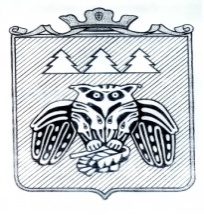 ПОСТАНОВЛЕНИЕадминистрации  муниципального образования муниципального района «Сыктывдинский»«Сыктывдiн» муниципальнöйрайонынмуниципальнöйюкöнсаадминистрациялöнШ У Ö Мот 14 октября 2019 года                                                                                            № 10/1256Руководствуясь статьей 179 Бюджетного кодекса Российской Федерации и постановлением администрации муниципального района, распоряжением Правительства Республики Коми от 27 мая 2013 № 194-р  «Внедрение унифицированной процедуры стратегического  управления развитием муниципальных образований в Республике Коми», к Приказом Министерства экономики Республики Коми от 27 декабря 2017 года №  382,постановлением администрации МО МР «Сыктывдинский» от 30 марта 2018 года №3/263 «Об утверждении Порядка разработки, реализации и оценки эффективности  муниципальных программ  и методических указаний по разработке и реализации муниципальных программ в МО МР «Сыктывдинский», администрация муниципального образования муниципального района «Сыктывдинский» ПОСТАНОВЛЯЕТ:Утвердить муниципальную программу муниципального образования муниципального района «Сыктывдинский» «Развитие культуры, физической культуры и спорта в МОМР «Сыктывдинский»» согласно приложению.Контроль за исполнением настоящего постановления возложить на заместителя руководителя администрации муниципального района (Носов В.Ю.).Настоящее постановление подлежит официальному опубликованию и вступает в силу с 1 января 2020 года.Руководитель администрации муниципального района                                                                                   Л.Ю. ДоронинаПриложениек постановлению администрации муниципального района «Сыктывдинский»от 14 октября 2019 года №10/1256Муниципальная программа муниципального образования  муниципального района «Сыктывдинский» «Развитие культуры, физической культуры и спорта в МОМР «Сыктывдинский»»Ответственный исполнитель (исполнитель): Порошкин Андрей Иванович, начальник управления культуры администрации МО МР «Сыктывдинский», тел. 8(82130)7-14-41, E-mail – a.i.porochkin@syktyvdin.rkomi.ruДата составления проекта «25» августа 2019г. Исполнитель: директор  МКУ «ЦОДУК» А.С. Патов, 8(82130)71643, mkucoduk@mail.ruПАСПОРТмуниципальной программы  муниципального образования муниципального района «Сыктывдинский»«Развитие культуры, физической культуры и спорта в МОМР «Сыктывдинский» на 2020-2022 годы»Приоритеты, цели, задачи  муниципальной программы в соответствующей сфере социально-экономического развития МО МР «Сыктывдинский»Приоритеты реализуемой муниципальной политики, определяются Стратегией социального - экономического развития МО МР «Сыктывдинский» на период до 2020 года.Приоритетными направлениями станут:          - развитие инфраструктуры культуры, физкультуры и спорта в муниципальном районе «Сыктывдинский» и обеспечение оснащенности процесса предоставления услуг;          - укрепление материально-технической базы учреждений культуры, физической культуры культуры и спорта;          - кадровое обеспечение, развитие творческого потенциала работников культуры физической культуры и спорта;          - реализация социально-значимых проектов в отрасли культура и реализация творческих инициатив;          - осуществление просветительской и патриотической деятельности на базе муниципальных учреждений культуры, развитие детских школ искусств;          - вовлечение в культурную деятельность институтов гражданского общества, этнокультурное развитие народов, проживающих на территории муниципального образования;          - вовлечение всех категорий населения района в массовые физкультурные и спортивные мероприятия;             - популяризацию здорового  образа  жизни,  физической культуры и спорта среди населения муниципального образования.народно-художественные промыслы и ремесленничество;содействие развитию въездного и внутреннего туризма.Целью муниципальной программы  муниципального образования муниципального района «Сыктывдинский» «Развитие культуры, физической культуры и спорта в МОМР «Сыктывдинский» на 2020-2022 годы» (далее – Программа) является - развитие культурного потенциала  МО МР  «Сыктывдинский»,совершенствование системы физической культуры и спорта, создание благоприятных условий для развития массовой физической культуры и спорта. Достижение цели программы обеспечивается  решением следующих задач:1) формирование благоприятных условий реализации, воспроизводства и развития творческого потенциала населения МО МР «Сыктывдинский»;2) формирование благоприятных условий для развития массовой физической культуры и спорта.3) Развитие въездного и внутреннего туризма в МО МР «Сыктывдинский».Задачами Программы соответствуют приоритетам политики в сферах «Культура» и «Физическая культура и спорт» муниципального района, Программой обеспечена взаимосвязь с другими стратегическими документами муниципального образования.Реализация запланированного Программой комплекса мероприятий позволит обеспечить:- Произвести модернизацию инфраструктуры отрасли культуры, что позволит сохранить многообразие видов учреждений, создать условия, обеспечивающие равный и свободный доступ населения муниципального района к объектам сферы культуры;- повышение качества информации и предоставляемых населению культурных благ позволяет сохранить и увеличить контингент населения – пользователей культурных благ;-  подготовку спортсменов в спортивные сборные команды Республики Коми, - укрепление материально-технической базы отрасли «Физическая культура и спорт», осуществление мер по пропаганде здорового образа жизни, улучшение физкультурно-оздоровительной и спортивно-массовой работы среди населения, улучшение кадрового обеспечения сферы физической культуры.          - рост въездного туристского потока в Сыктывдинский район  и формируемой им доли туризма в валовом продукте муниципального района на основе привлечения инвестиций в сферу туризма, оптимизации использования туристского потенциала, создания экономически привлекательных условий для ведения турбизнеса на территории муниципального района «Сыктывдинский»;Выполнению поставленных задач могут помешать риски, сложившиеся под воздействием негативных факторов и имеющихся в районе социально-экономических проблем.Основными рисками при реализации Программы являются:риск неэффективности организации и управления процессом реализации программных мероприятий;риск, связанный с неэффективным использованием средств, предусмотренных на реализацию мероприятий Программы и входящих в нее подпрограмм;экономические риски, которые могут привести к снижению объема привлекаемых средств.С целью минимизации влияния рисков на достижение цели и запланированных результатов ответственным исполнителем в процессе реализации Программы возможно принятие следующих общих мер:мониторинг реализации Программы, позволяющий отслеживать выполнение запланированных мероприятий и достижения промежуточных показателей и индикаторов Программы;принятие решений, направленных на достижение эффективного взаимодействия исполнителей и соисполнителей Программы, а также осуществление контроля качества ее выполнения;оперативное реагирование на изменение факторов внешней и внутренней среды и внесение соответствующих корректировок в Программу.Принятие общих мер по управлению рисками осуществляется ответственным исполнителем Программы в процессе мониторинга реализации Программы и оценки ее эффективности и результативности.Оценка эффективности и результативности программы проводится ответственным исполнителем муниципальной программы в соответствии  Порядком разработки, реализации и оценки эффективности муниципальных программ муниципального образования муниципального района «Сыктывдинский», утвержденным постановлением администрации МО МР «Сыктывдинский»ПАСПОРТподпрограммы 1 «Развитие культуры в МО МР «Сыктывдинский»ПАСПОРТподпрограммы 2 «Развитие физической культуры и спорта в МО МР «Сыктывдинский»ПАСПОРТПодпрограммы 3  «Въездной и внутренний туризм в МО МР «Сыктывдинский»Приложение 1 к программе МО МР «Сыктывдинский»  «Развитие культуры, физической культуры и спорта в МОМР «Сыктывдинский» на 2019-2021 годы»Таблица № 1Перечень и сведения о целевых индикаторах и показателях муниципальной программы и подпрограмм Таблица № 2Перечень основных мероприятий муниципальной программы		Таблица № 3Информация по финансовому обеспечению муниципальной программы за счет средств бюджета муниципального района «Сыктывдинский»(с учетом средств межбюджетных трансфертов)Таблица 4Ресурсное обеспечение и прогнозная (справочная) оценка расходов местного бюджета на реализацию целей муниципальной программы (с учетом средств межбюджетных трансфертов)Об утверждении муниципальной программыМО МР «Сыктывдинский» «Развитие культуры, физической культуры и спорта в МОМР «Сыктывдинский»»(в редакции от 26 декабря 2019 года №12/1743, от 23 января 2020 года №1/71, от 23 апреля 2020 года №4/576, от 14 мая 2020 года №5/618, от 19 июня 2020 года № 6/770, от 29 июля 2020 года №7/970, от 19 августа 2020 года №8/1069)Ответственный исполнительмуниципальной программыУправление культуры администрации муниципального образования муниципального района «Сыктывдинский» (далее – управление культуры)Соисполнители муниципальной программы- Отдел экономического развития администрации МОМР «Сыктывдинский;- Управление финансов администрации МОМР «Сыктывдинский»Участники муниципальной программыМАУК «СРДК», МБУК «СЦБС», МБУК «СМО», МБУК «Зарань», МКУ «ЦОДУК», МБОДО «ДШИ с. Зеленец», МБОДО «ДШИ с. Пажга», МБОДО «Детская музыкальная школа им. С.И. Налимова с. Выльгорт», МАУ «ЦРФКиС», МБУ «Спортивная школа Сыктывдинского района», МБОДО «ДШХР» с. ВыльгортПодпрограммы муниципальной программы1. «Развитие культуры в МО МР «Сыктывдинский»2. «Развитие физической культуры и спорта в МО МР «Сыктывдинский»3. «Въездной и внутренний туризм в МО МР «Сыктывдинский»;Программно-целевые инструменты муниципальной программы-Цель муниципальной программы- Развитие культурного потенциала  МО МР  «Сыктывдинский», совершенствование системы физической культуры и спорта, создание благоприятных условий для развития массовой физической культуры и спортаЗадачи муниципальной программы1. Формирование благоприятных условий реализации, воспроизводства и развития творческого потенциала населения МО МР «Сыктывдинский»;2. Создание благоприятных условий для развития массовой физической культуры и спорта;3. Развитие въездного и внутреннего туризма в МО МР «Сыктывдинский».Целевые индикаторы и показатели муниципальной программы1. Рост посещений  учреждений культуры населением МОМР «Сыктывдинский» к уровню 2019 года  (процент);2.Удельный вес населения, систематически занимающегося физической культурой и спортом в МО МР «Сыктывдинский» (процент).3.Удельный вес населения,  участвующего       в платных культурно-досуговых мероприятиях, проводимых муниципальными  учреждениями  культуры (процент)4. Количество иностранных и российских туристов (тыс. чел.)Этапы и сроки реализации муниципальной программыСрок реализации Программы: 2020-2022гг.Объемы финансированиямуниципальной программыОбщий объём финансирования Программы на 2020-2022 годы предусматривается в размере 615 287,3 тыс. рублей, в том числе:За счет средств федерального бюджета – 36 282,4 тыс. рублей.За счёт средств бюджета Республики Коми – 202 125,4 тыс. рублей;за счёт средств местного бюджета – 376 879,5 тыс. рублей;Прогнозный объём финансирования Программы по годам составляет:за счёт средств федерального бюджета 2020 год – 4 106,1 тыс. рублей;2021 год – 22 593,7 тыс. рублей;2022 год – 9 582,6 тыс. рублей;за счёт средств бюджета Республики Коми:2020 год – 74 182,4 тыс. рублей;	2021 год – 64 559,4 тыс. рублей;2022 год – 63 383,6 тыс. рублей;за счёт средств местного бюджета:2020 год – 131 466,9 тыс. рублей;2021 год – 123 464,1 тыс. рублей;2022 год – 121 948,5 тыс. рублей;Объём бюджетных ассигнований уточняется ежегодно при формировании бюджета МО МР «Сыктывдинский» на очередной финансовый год и плановый период и при внесении изменений в бюджет муниципального района «Сыктывдинский»Ожидаемые результаты реализациимуниципальной программыРеализация Программы позволит достичь следующих конечных результатов:1. Рост посещений  учреждений культуры населением муниципального района «Сыктывдинский» к уровню 2019 года  на 0,5 %;2. Увеличение удельного веса населения, систематически занимающегося физической культурой и спортом  до 30%;3.Увеличение удельный вес населения,  участвующего       в платных культурно-досуговых мероприятиях, проводимых муниципальными  учреждениями  культуры на 0,3%;4. Увеличить количество иностранных и российских туристов до 7 тыс. чел.Ответственный исполнитель подпрограммыУправление культуры Участники подпрограммы (по согласованию)МАУК «СРДК», МБУК «СЦБС», МБУК «СМО», МБУК «Зарань», МКУ «ЦОДУК», МБОДО «ДШИ с. Зеленец», МБОДО «ДШИ с. Пажга», МБОДО «Детская музыкальная школа им. С.И. Налимова с. Выльгорт», МБОДО «ДШХР» с. ВыльгортПрограммно-целевые инструменты подпрограммы-Цель подпрограммыФормирование благоприятных условий реализации, воспроизводства и развития творческого потенциала населения МО МР  «Сыктывдинский»Задачи подпрограммы1. Обеспечение доступности объектов сферы культуры, сохранение и актуализация  культурного наследия МО МР  «Сыктывдинский»;2. Совершенствование условий для выявления, реализации творческого потенциала населения МО МР «Сыктывдинский»;3. Обеспечение реализации муниципальной программыЦелевые индикаторы и показатели подпрограммы1.Доля зданий и сооружений муниципальных учреждений сферы культуры, состояние которых является удовлетворительным, в общем количестве зданий и сооружений сферы культуры (процент);2.Доля  учреждений сферы культуры, не имеющих нарушений пожарной безопасности от общего количества учреждений сферы культуры (процент);3.Доля учреждений сферы культуры, получивших обновление материально – технического оснащения в рамках Программы от общего количества учреждений сферы культуры (процент);4.Охват населения библиотечным обслуживанием (процент);5.Увеличение   посещаемости музейных учреждений (посещений  на сто жителей в год);6.Удельный вес населения, участвующего в работе клубных формирований, любительских объединений, от общей численности населения (процент);7.Доля детей, привлекаемых к участию в творческих мероприятиях, в общем числе детей в год(процент);8.Удельный вес населения, участвующего в мероприятиях в области сохранения национальной самобытности, развития родных языков и национальной культуры народов, проживающих в муниципальном образовании, от общей численности населения муниципального образования (процент);9. Уровень ежегодного достижения показателей подпрограммы "Развитие культуры в МОМР «Сыктывдинский»" в годЭтапы и сроки реализации подпрограммыСрок реализации подпрограммы –2020-2022 годы.Объемы бюджетных ассигнований подпрограммыОбщий объём финансирования Подпрограммы на 2020-2022 годы предусматривается в размере 582 339,9 тыс. рублей, в том числе:За счет средств федерального бюджета – 33 316,8 тыс. рублей.За счёт средств бюджета Республики Коми – 197 377,3 тыс. рублей;за счёт средств местного бюджета – 351 645,8 тыс. рублей;Прогнозный объём финансирования подпрограммы по годам составляет:за счёт средств федерального бюджета 2020 год – 1 140,5 тыс. рублей;2021 год – 22 593,7 тыс. рублей;2022 год – 9 582,6 тыс. рублей;за счёт средств бюджета Республики Коми:2020 год – 71 690,8 тыс. рублей;	2021 год – 63 472,0 тыс. рублей;2022 год – 62 214,5 тыс. рублей;за счёт средств местного бюджета:2020 год – 122 584,8 тыс. рублей;2021 год – 115 264,1 тыс. рублей;2022 год – 113 796,9 тыс. рублей;Объём бюджетных ассигнований уточняется ежегодно при формировании бюджета МО МР «Сыктывдинский» на очередной финансовый год и плановый период и при внесении изменений в бюджет муниципального района «Сыктывдинский»Ожидаемые результаты реализации подпрограммы1.Увеличение доли зданий и сооружений муниципальных учреждений сферы культуры, состояние которых является удовлетворительным, в общем количестве зданий и сооружений сферы культуры до 61%.2.Увеличение доли  учреждений сферы культуры, не имеющих нарушений пожарной безопасности от общего количества учреждений сферы культуры до 89%.3.Увеличение доли учреждений сферы культуры, получивших обновление материально – технического оснащения в рамках Программы от общего количества учреждений сферы культуры до  22% ежегодно.4.Охват населения библиотечным обслуживанием  53%.5.Увеличение   посещаемости музейных учреждений  до 7,1 посещений  на сто жителей в год6.Увеличение удельного веса населения, участвующего в работе клубных формирований, любительских объединений, от общей численности населения до 11,1%.7.Увеличение доли детей, привлекаемых к участию в творческих мероприятиях, в общем числе детей в годна 0,8% относительно 2019 года;8.Увеличение удельного веса населения, участвующего в мероприятиях в области сохранения национальной самобытности, развития родных языков и национальной культуры народов, проживающих в муниципальном образовании,  от общей численности населения муниципального образования  до 22,5%.9. Уровень ежегодного достижения показателей подпрограммы "Развитие культуры в МОМР «Сыктывдинский»" в годдо 100%.Ответственный исполнитель подпрограммыУправление культуры Участники подпрограммы (по согласованию)МАУ«Центр развития физической культуры и спорта Сыктывдинского района», МБУ «Спортивная школа Сыктывдинского района»Программно-целевые инструменты подпрограммы-Цель подпрограммыСоздание благоприятных условий для развития массовой физической культуры и спортаЗадачи подпрограммы1. Развитие инфраструктуры физической культуры и спорта;2. Обеспечение деятельности учреждений, осуществляющих физкультурно-спортивную работу с населением;                                                          3. Развитие кадрового потенциала и обеспечение квалифицированными кадрами учреждений физической культуры и массового спорта;4. Вовлечение всех категорий населения МО МР «Сыктывдинский» в массовые физкультурные и спортивные мероприятия;Целевые индикаторы и показатели подпрограммы1. Обеспеченность населения спортивными сооружениями в МОМР «Сыктывдинский»;2. Единовременная пропускная способность спортивных сооружений в МОМР «Сыктывдинский» (нарастающим итогом с начала реализации Программы);3. Количество реализованных народных проектов в сфере физической культуры и спорта;4. Удельный вес населения, систематически занимающегося физической культурой и спортом в МОМР «Сыктывдинский» (процент);5. Доля инвалидов и лиц с ограниченными возможностями здоровья,  занимающихся физической культурой и спортом к общей численности данной категории населения (процент);6. Доля работников со специальным образованием в общей численности штатных работников в области физической культуры и спорта (процент);                                                   7. Количество участников массовых физкультурно-спортивных мероприятий среди различных групп и категорий населения МОМР «Сыктывдинский» (человек, ежегодно);Этапы и сроки реализации подпрограммыСрок реализации подпрограммы –2020-2022 годы.Объемы бюджетных ассигнований подпрограммыОбщий объём финансирования Подпрограммы на 2020-2022 годы предусматривается в размере 32 617,4 тыс. рублей, в том числе:За счет средств федерального бюджета – 2 965,6 тыс. рублей.За счёт средств бюджета Республики Коми – 4 748,1 тыс. рублей;за счёт средств местного бюджета – 24 903,7 тыс. рублей;Прогнозный объём финансирования подпрограммы по годам составляет:за счёт средств федерального бюджета 2020 год – 2 965,6 тыс. рублей;2021 год – 0,0 тыс. рублей;2022 год – 0,0 тыс. рублей;за счёт средств бюджета Республики Коми:2020 год – 2 491,6 тыс. рублей;	2021 год – 1 087,4 тыс. рублей;2022 год – 1 169,1 тыс. рублей;за счёт средств местного бюджета:2020 год – 8 782,1 тыс. рублей;2021 год – 8 100,0 тыс. рублей;2022 год – 8 021,6 тыс. рублей;Объём бюджетных ассигнований уточняется ежегодно при формировании бюджета МО МР «Сыктывдинский» на очередной финансовый год и плановый период и при внесении изменений в бюджет муниципального района «Сыктывдинский»Ожидаемые результаты реализации подпрограммыРеализация подпрограммы позволит:1. Увеличить уровень обеспеченности спортивными сооружениями в МОМР «Сыктывдинский» до 107,2 %;2. Увеличить единовременную пропускную способность спортивных сооружений в МОМР «Сыктывдинский» до 1,35 тыс. человек на 10 тыс.чел. нас.;3. Реализовать 3 народных проекта в сфере физической культуры и спорта;4. Увеличить удельный вес населения, систематически занимающегося физической культурой и спортом в МОМР «Сыктывдинский» до 30% ; 5. Увеличить долю инвалидов и лиц с ограниченными возможностями здоровья, занимающихся физической культурой и спортом, к общей численности данной категории населения до 8,5% ;6. Увеличить долю работников со специальным образованием в общей численности штатных работников в области физической культуры и спорта до 75 %;7. Увеличить количество участников массовых физкультурно-спортивных мероприятий среди различных групп и категорий населения МОМР «Сыктывдинский» до 4250 человек.Ответственный
исполнитель  подпрограммы       Управление культурыСоисполнители
подпрограммы         Отдел экономического развитияЦель подпрограммы    Развитие въездного и внутреннего туризма в МО МР  «Сыктывдинский» Задачи  подпрограммыФормирование благоприятной среды для развития въездного и внутреннего туризма в муниципальном районе «Сыктывдинский»Целевые      
индикаторы и 
показатели   
подпрограммы     1.Количество туристических маршрутов (ед.).Этапы и сроки
реализации   подпрограммы         Сроки реализации подпрограммы – 2020-2022 годы                   Объемы       
бюджетных    
ассигнований 
подпрограммы         «Общий объём финансирования подпрограммы  на 2020-2022 годы предусматривается в размере 330,0 тыс. рублей, в том числе:за счет средств федерального бюджета – 0 тыс. рублей.за счёт средств бюджета Республики Коми – 0 тыс. рублей;за счёт средств местного бюджета – 330,0 тыс. рублей;Прогнозный объём финансирования подпрограммы по годам составляет:за счёт средств федерального бюджета 2020 год – 0,0 тыс. рублей;2021 год – 0,0 тыс. рублей;2022 год – 0,0 тыс. рублей;за счёт средств бюджета Республики Коми:2020 год – 0,0 тыс. рублей;2021 год – 0,0 тыс. рублей;2022 год – 0,0 тыс. рублей;за счёт средств местного бюджета:2020 год – 100,0 тыс. рублей;2021 год – 100,0 тыс. рублей;2022 год – 130,0 тыс. рублей;Объём бюджетных ассигнований уточняется ежегодно при формировании бюджета МО МР «Сыктывдинский» на очередной финансовый год и плановый период и при внесении изменений в бюджет муниципального района «Сыктывдинский»Ожидаемые результаты реализации  подпрограммы       Реализация мероприятий подпрограммы позволит достичь следующих конечных результатов:Увеличения количества туристических маршрутов до 8 единиц к 2022 году.№ п/п№ п/пНаименование целевого индикатора (показателя)Наименование целевого индикатора (показателя)Ед. изм.Ед. изм.Значения индикатора (показателя)Значения индикатора (показателя)Значения индикатора (показателя)Значения индикатора (показателя)Значения индикатора (показателя)Значения индикатора (показателя)Значения индикатора (показателя)Значения индикатора (показателя)Значения индикатора (показателя)№ п/п№ п/пНаименование целевого индикатора (показателя)Наименование целевого индикатора (показателя)Ед. изм.Ед. изм.2018факт2019оценка2019оценка2020план2020план2020план2021план2022план2022план112233455666788Муниципальная программа «Развитие культуры, физической культуры и спорта в МОМР «Сыктывдинский» на 2019-2021 годыМуниципальная программа «Развитие культуры, физической культуры и спорта в МОМР «Сыктывдинский» на 2019-2021 годыМуниципальная программа «Развитие культуры, физической культуры и спорта в МОМР «Сыктывдинский» на 2019-2021 годыМуниципальная программа «Развитие культуры, физической культуры и спорта в МОМР «Сыктывдинский» на 2019-2021 годыМуниципальная программа «Развитие культуры, физической культуры и спорта в МОМР «Сыктывдинский» на 2019-2021 годыМуниципальная программа «Развитие культуры, физической культуры и спорта в МОМР «Сыктывдинский» на 2019-2021 годыМуниципальная программа «Развитие культуры, физической культуры и спорта в МОМР «Сыктывдинский» на 2019-2021 годыМуниципальная программа «Развитие культуры, физической культуры и спорта в МОМР «Сыктывдинский» на 2019-2021 годыМуниципальная программа «Развитие культуры, физической культуры и спорта в МОМР «Сыктывдинский» на 2019-2021 годыМуниципальная программа «Развитие культуры, физической культуры и спорта в МОМР «Сыктывдинский» на 2019-2021 годыМуниципальная программа «Развитие культуры, физической культуры и спорта в МОМР «Сыктывдинский» на 2019-2021 годыМуниципальная программа «Развитие культуры, физической культуры и спорта в МОМР «Сыктывдинский» на 2019-2021 годыМуниципальная программа «Развитие культуры, физической культуры и спорта в МОМР «Сыктывдинский» на 2019-2021 годыМуниципальная программа «Развитие культуры, физической культуры и спорта в МОМР «Сыктывдинский» на 2019-2021 годыМуниципальная программа «Развитие культуры, физической культуры и спорта в МОМР «Сыктывдинский» на 2019-2021 годы1.1.Рост посещений  учреждений культуры населением МОМР «Сыктывдинский» к уровню 2019 года  Рост посещений  учреждений культуры населением МОМР «Сыктывдинский» к уровню 2019 года  % к 2018 г. году% к 2018 г. году-1000,10,10,10,30,50,52.2.Удельный вес населения, участвующего в платных культурно-досуговых мероприятиях, проводимых муниципальными учреждениями культуры, в годУдельный вес населения, участвующего в платных культурно-досуговых мероприятиях, проводимых муниципальными учреждениями культуры, в год% от общей численности населения района% от общей численности населения района146,2146,3146,3146,4146,4146,4146,5146,6146,63.3.Увеличение удельного веса населения, систематически занимающегося физической культурой и спортом Увеличение удельного веса населения, систематически занимающегося физической культурой и спортом % к предыдущему году% к предыдущему году18,124,924,927,527,527,530,030,030,044Количество иностранных и российских туристов Количество иностранных и российских туристов тыс. чел.тыс. чел.6,96,96,9777777Подпрограмма 1 «Развитие культуры в МО МР «Сыктывдинский»Подпрограмма 1 «Развитие культуры в МО МР «Сыктывдинский»Подпрограмма 1 «Развитие культуры в МО МР «Сыктывдинский»Подпрограмма 1 «Развитие культуры в МО МР «Сыктывдинский»Подпрограмма 1 «Развитие культуры в МО МР «Сыктывдинский»Подпрограмма 1 «Развитие культуры в МО МР «Сыктывдинский»Подпрограмма 1 «Развитие культуры в МО МР «Сыктывдинский»Подпрограмма 1 «Развитие культуры в МО МР «Сыктывдинский»Подпрограмма 1 «Развитие культуры в МО МР «Сыктывдинский»Подпрограмма 1 «Развитие культуры в МО МР «Сыктывдинский»Подпрограмма 1 «Развитие культуры в МО МР «Сыктывдинский»Подпрограмма 1 «Развитие культуры в МО МР «Сыктывдинский»Подпрограмма 1 «Развитие культуры в МО МР «Сыктывдинский»Подпрограмма 1 «Развитие культуры в МО МР «Сыктывдинский»Подпрограмма 1 «Развитие культуры в МО МР «Сыктывдинский»Задача 1. Обеспечение доступности объектов сферы культуры, сохранение и актуализация  культурного наследия МО МР  «Сыктывдинский»Задача 1. Обеспечение доступности объектов сферы культуры, сохранение и актуализация  культурного наследия МО МР  «Сыктывдинский»Задача 1. Обеспечение доступности объектов сферы культуры, сохранение и актуализация  культурного наследия МО МР  «Сыктывдинский»Задача 1. Обеспечение доступности объектов сферы культуры, сохранение и актуализация  культурного наследия МО МР  «Сыктывдинский»Задача 1. Обеспечение доступности объектов сферы культуры, сохранение и актуализация  культурного наследия МО МР  «Сыктывдинский»Задача 1. Обеспечение доступности объектов сферы культуры, сохранение и актуализация  культурного наследия МО МР  «Сыктывдинский»Задача 1. Обеспечение доступности объектов сферы культуры, сохранение и актуализация  культурного наследия МО МР  «Сыктывдинский»Задача 1. Обеспечение доступности объектов сферы культуры, сохранение и актуализация  культурного наследия МО МР  «Сыктывдинский»Задача 1. Обеспечение доступности объектов сферы культуры, сохранение и актуализация  культурного наследия МО МР  «Сыктывдинский»Задача 1. Обеспечение доступности объектов сферы культуры, сохранение и актуализация  культурного наследия МО МР  «Сыктывдинский»Задача 1. Обеспечение доступности объектов сферы культуры, сохранение и актуализация  культурного наследия МО МР  «Сыктывдинский»Задача 1. Обеспечение доступности объектов сферы культуры, сохранение и актуализация  культурного наследия МО МР  «Сыктывдинский»Задача 1. Обеспечение доступности объектов сферы культуры, сохранение и актуализация  культурного наследия МО МР  «Сыктывдинский»Задача 1. Обеспечение доступности объектов сферы культуры, сохранение и актуализация  культурного наследия МО МР  «Сыктывдинский»Задача 1. Обеспечение доступности объектов сферы культуры, сохранение и актуализация  культурного наследия МО МР  «Сыктывдинский»4.4.Доля зданий и сооружений муниципальных учреждений сферы культуры, состояние которых является удовлетворительным, в общем количестве зданий и сооружений сферы культурыДоля зданий и сооружений муниципальных учреждений сферы культуры, состояние которых является удовлетворительным, в общем количестве зданий и сооружений сферы культуры%%5959595959595961615.5.Доля  учреждений сферы культуры, не имеющих нарушений пожарной безопасности от общего количества учреждений сферы культурыДоля  учреждений сферы культуры, не имеющих нарушений пожарной безопасности от общего количества учреждений сферы культуры%%6778788989898989896.6.Доля учреждений сферы культуры, получивших обновление материально – технического оснащения в рамках Программы от общего количества учреждений сферы культурыДоля учреждений сферы культуры, получивших обновление материально – технического оснащения в рамках Программы от общего количества учреждений сферы культуры%%2222222222222222227.7.Охват населения библиотечным обслуживаниемОхват населения библиотечным обслуживанием%%5253535353535353538.8.Увеличение  посещаемости музейных учрежденийУвеличение  посещаемости музейных учрежденийпосещений  на 100 жителей в годпосещений  на 100 жителей в год6,26,36,36,66,66,677,17,19.9.Удельный вес населения, участвующего в мероприятиях в области сохранения национальной самобытности, развития родных языков и национальной культуры народов, проживающих в МР «Сыктывдинский» от общей численности населения муниципального районаУдельный вес населения, участвующего в мероприятиях в области сохранения национальной самобытности, развития родных языков и национальной культуры народов, проживающих в МР «Сыктывдинский» от общей численности населения муниципального района%%21,722,022,022,322,322,322,422,522,5Задача 2. «Совершенствование условий для выявления, реализации творческого потенциала населения»Задача 2. «Совершенствование условий для выявления, реализации творческого потенциала населения»Задача 2. «Совершенствование условий для выявления, реализации творческого потенциала населения»Задача 2. «Совершенствование условий для выявления, реализации творческого потенциала населения»Задача 2. «Совершенствование условий для выявления, реализации творческого потенциала населения»Задача 2. «Совершенствование условий для выявления, реализации творческого потенциала населения»Задача 2. «Совершенствование условий для выявления, реализации творческого потенциала населения»Задача 2. «Совершенствование условий для выявления, реализации творческого потенциала населения»Задача 2. «Совершенствование условий для выявления, реализации творческого потенциала населения»Задача 2. «Совершенствование условий для выявления, реализации творческого потенциала населения»Задача 2. «Совершенствование условий для выявления, реализации творческого потенциала населения»Задача 2. «Совершенствование условий для выявления, реализации творческого потенциала населения»Задача 2. «Совершенствование условий для выявления, реализации творческого потенциала населения»Задача 2. «Совершенствование условий для выявления, реализации творческого потенциала населения»Задача 2. «Совершенствование условий для выявления, реализации творческого потенциала населения»10.10.Удельный вес населения, участвующего в работе клубных формирований, любительских объединений, от общей численности населения муниципального районаУдельный вес населения, участвующего в работе клубных формирований, любительских объединений, от общей численности населения муниципального района%%10,410,410,411,011,011,011,111,111,111.11.Доля детей, привлекаемых к участию в творческих мероприятиях, в общем числе детей в годДоля детей, привлекаемых к участию в творческих мероприятиях, в общем числе детей в год%%11,011,511,512,212,212,212,312,312,3Задача 3. «Обеспечение реализации муниципальной подпрограммы»Задача 3. «Обеспечение реализации муниципальной подпрограммы»Задача 3. «Обеспечение реализации муниципальной подпрограммы»Задача 3. «Обеспечение реализации муниципальной подпрограммы»Задача 3. «Обеспечение реализации муниципальной подпрограммы»Задача 3. «Обеспечение реализации муниципальной подпрограммы»Задача 3. «Обеспечение реализации муниципальной подпрограммы»Задача 3. «Обеспечение реализации муниципальной подпрограммы»Задача 3. «Обеспечение реализации муниципальной подпрограммы»Задача 3. «Обеспечение реализации муниципальной подпрограммы»Задача 3. «Обеспечение реализации муниципальной подпрограммы»Задача 3. «Обеспечение реализации муниципальной подпрограммы»Задача 3. «Обеспечение реализации муниципальной подпрограммы»Задача 3. «Обеспечение реализации муниципальной подпрограммы»Задача 3. «Обеспечение реализации муниципальной подпрограммы»12.12.Уровень ежегодного достижения показателей подпрограммы "Развитие культуры в МОМР «Сыктывдинский»" в годУровень ежегодного достижения показателей подпрограммы "Развитие культуры в МОМР «Сыктывдинский»" в год%%50,080,080,0100,0100,0100,0100,0100,0100,0Подпрограмма 2«Развитие физической культуры и спорта в МОМР «Сыктывдинский» Подпрограмма 2«Развитие физической культуры и спорта в МОМР «Сыктывдинский» Подпрограмма 2«Развитие физической культуры и спорта в МОМР «Сыктывдинский» Подпрограмма 2«Развитие физической культуры и спорта в МОМР «Сыктывдинский» Подпрограмма 2«Развитие физической культуры и спорта в МОМР «Сыктывдинский» Подпрограмма 2«Развитие физической культуры и спорта в МОМР «Сыктывдинский» Подпрограмма 2«Развитие физической культуры и спорта в МОМР «Сыктывдинский» Подпрограмма 2«Развитие физической культуры и спорта в МОМР «Сыктывдинский» Подпрограмма 2«Развитие физической культуры и спорта в МОМР «Сыктывдинский» Подпрограмма 2«Развитие физической культуры и спорта в МОМР «Сыктывдинский» Подпрограмма 2«Развитие физической культуры и спорта в МОМР «Сыктывдинский» Подпрограмма 2«Развитие физической культуры и спорта в МОМР «Сыктывдинский» Подпрограмма 2«Развитие физической культуры и спорта в МОМР «Сыктывдинский» Подпрограмма 2«Развитие физической культуры и спорта в МОМР «Сыктывдинский» Подпрограмма 2«Развитие физической культуры и спорта в МОМР «Сыктывдинский» Задача 1. Развитие инфраструктуры физической культуры и спортаЗадача 1. Развитие инфраструктуры физической культуры и спортаЗадача 1. Развитие инфраструктуры физической культуры и спортаЗадача 1. Развитие инфраструктуры физической культуры и спортаЗадача 1. Развитие инфраструктуры физической культуры и спортаЗадача 1. Развитие инфраструктуры физической культуры и спортаЗадача 1. Развитие инфраструктуры физической культуры и спортаЗадача 1. Развитие инфраструктуры физической культуры и спортаЗадача 1. Развитие инфраструктуры физической культуры и спортаЗадача 1. Развитие инфраструктуры физической культуры и спортаЗадача 1. Развитие инфраструктуры физической культуры и спортаЗадача 1. Развитие инфраструктуры физической культуры и спортаЗадача 1. Развитие инфраструктуры физической культуры и спортаЗадача 1. Развитие инфраструктуры физической культуры и спортаЗадача 1. Развитие инфраструктуры физической культуры и спорта13.Уровень обеспеченности населения муниципального района «Сыктывдинский» спортивными сооружениями Уровень обеспеченности населения муниципального района «Сыктывдинский» спортивными сооружениями %%106,4106,4106,4106,8106,8107,0107,0107,0107,0107,214.Единовременная пропускная способность спортивных сооружений от числа всех имеющихся спортивных сооружений МО МР «Сыктывдинский»Единовременная пропускная способность спортивных сооружений от числа всех имеющихся спортивных сооружений МО МР «Сыктывдинский»%%1,291,291,291,281,281,291,301,301,301,3515.Количество реализованных народных проектов в сфере физической культуры и спортаКоличество реализованных народных проектов в сфере физической культуры и спортаединицединиц0001111111Задача 2. Обеспечение деятельности учреждений, осуществляющих физкультурно-спортивную работу с населениемЗадача 2. Обеспечение деятельности учреждений, осуществляющих физкультурно-спортивную работу с населениемЗадача 2. Обеспечение деятельности учреждений, осуществляющих физкультурно-спортивную работу с населениемЗадача 2. Обеспечение деятельности учреждений, осуществляющих физкультурно-спортивную работу с населениемЗадача 2. Обеспечение деятельности учреждений, осуществляющих физкультурно-спортивную работу с населениемЗадача 2. Обеспечение деятельности учреждений, осуществляющих физкультурно-спортивную работу с населениемЗадача 2. Обеспечение деятельности учреждений, осуществляющих физкультурно-спортивную работу с населениемЗадача 2. Обеспечение деятельности учреждений, осуществляющих физкультурно-спортивную работу с населениемЗадача 2. Обеспечение деятельности учреждений, осуществляющих физкультурно-спортивную работу с населениемЗадача 2. Обеспечение деятельности учреждений, осуществляющих физкультурно-спортивную работу с населениемЗадача 2. Обеспечение деятельности учреждений, осуществляющих физкультурно-спортивную работу с населениемЗадача 2. Обеспечение деятельности учреждений, осуществляющих физкультурно-спортивную работу с населениемЗадача 2. Обеспечение деятельности учреждений, осуществляющих физкультурно-спортивную работу с населениемЗадача 2. Обеспечение деятельности учреждений, осуществляющих физкультурно-спортивную работу с населениемЗадача 2. Обеспечение деятельности учреждений, осуществляющих физкультурно-спортивную работу с населением16.Доля инвалидов и лиц с ограниченными возможностями здоровья, занимающихся физической культурой и спортом к общей численности данной категории населенияДоля инвалидов и лиц с ограниченными возможностями здоровья, занимающихся физической культурой и спортом к общей численности данной категории населения%%4,14,14,14,14,17,28,08,08,08,5Задача 3. Развитие кадрового потенциала и обеспечение квалифицированным кадровым потенциалом учреждений физической культуры и массового спортаЗадача 3. Развитие кадрового потенциала и обеспечение квалифицированным кадровым потенциалом учреждений физической культуры и массового спортаЗадача 3. Развитие кадрового потенциала и обеспечение квалифицированным кадровым потенциалом учреждений физической культуры и массового спортаЗадача 3. Развитие кадрового потенциала и обеспечение квалифицированным кадровым потенциалом учреждений физической культуры и массового спортаЗадача 3. Развитие кадрового потенциала и обеспечение квалифицированным кадровым потенциалом учреждений физической культуры и массового спортаЗадача 3. Развитие кадрового потенциала и обеспечение квалифицированным кадровым потенциалом учреждений физической культуры и массового спортаЗадача 3. Развитие кадрового потенциала и обеспечение квалифицированным кадровым потенциалом учреждений физической культуры и массового спортаЗадача 3. Развитие кадрового потенциала и обеспечение квалифицированным кадровым потенциалом учреждений физической культуры и массового спортаЗадача 3. Развитие кадрового потенциала и обеспечение квалифицированным кадровым потенциалом учреждений физической культуры и массового спортаЗадача 3. Развитие кадрового потенциала и обеспечение квалифицированным кадровым потенциалом учреждений физической культуры и массового спортаЗадача 3. Развитие кадрового потенциала и обеспечение квалифицированным кадровым потенциалом учреждений физической культуры и массового спортаЗадача 3. Развитие кадрового потенциала и обеспечение квалифицированным кадровым потенциалом учреждений физической культуры и массового спортаЗадача 3. Развитие кадрового потенциала и обеспечение квалифицированным кадровым потенциалом учреждений физической культуры и массового спортаЗадача 3. Развитие кадрового потенциала и обеспечение квалифицированным кадровым потенциалом учреждений физической культуры и массового спортаЗадача 3. Развитие кадрового потенциала и обеспечение квалифицированным кадровым потенциалом учреждений физической культуры и массового спорта17.Доля работников со специальным образованием в общей численности штатных работников в области физической культуры и спортаДоля работников со специальным образованием в общей численности штатных работников в области физической культуры и спорта%%60,160,160,162,562,574,875,075,075,075,0Задача 4. Вовлечение всех категорий населения МР в массовые физкультурные и спортивные мероприятияЗадача 4. Вовлечение всех категорий населения МР в массовые физкультурные и спортивные мероприятияЗадача 4. Вовлечение всех категорий населения МР в массовые физкультурные и спортивные мероприятияЗадача 4. Вовлечение всех категорий населения МР в массовые физкультурные и спортивные мероприятияЗадача 4. Вовлечение всех категорий населения МР в массовые физкультурные и спортивные мероприятияЗадача 4. Вовлечение всех категорий населения МР в массовые физкультурные и спортивные мероприятияЗадача 4. Вовлечение всех категорий населения МР в массовые физкультурные и спортивные мероприятияЗадача 4. Вовлечение всех категорий населения МР в массовые физкультурные и спортивные мероприятияЗадача 4. Вовлечение всех категорий населения МР в массовые физкультурные и спортивные мероприятияЗадача 4. Вовлечение всех категорий населения МР в массовые физкультурные и спортивные мероприятияЗадача 4. Вовлечение всех категорий населения МР в массовые физкультурные и спортивные мероприятияЗадача 4. Вовлечение всех категорий населения МР в массовые физкультурные и спортивные мероприятияЗадача 4. Вовлечение всех категорий населения МР в массовые физкультурные и спортивные мероприятияЗадача 4. Вовлечение всех категорий населения МР в массовые физкультурные и спортивные мероприятияЗадача 4. Вовлечение всех категорий населения МР в массовые физкультурные и спортивные мероприятия18.Количество участников массовых физкультурно-спортивных мероприятий среди различных групп и категорий населения МР «Сыктывдинский»Количество участников массовых физкультурно-спортивных мероприятий среди различных групп и категорий населения МР «Сыктывдинский»человекчеловек4070407040704100410041504200420042004250Подпрограмма 3 «Развитие физической культуры и спорта в МОМР «Сыктывдинский» Подпрограмма 3 «Развитие физической культуры и спорта в МОМР «Сыктывдинский» Подпрограмма 3 «Развитие физической культуры и спорта в МОМР «Сыктывдинский» Подпрограмма 3 «Развитие физической культуры и спорта в МОМР «Сыктывдинский» Подпрограмма 3 «Развитие физической культуры и спорта в МОМР «Сыктывдинский» Подпрограмма 3 «Развитие физической культуры и спорта в МОМР «Сыктывдинский» Подпрограмма 3 «Развитие физической культуры и спорта в МОМР «Сыктывдинский» Подпрограмма 3 «Развитие физической культуры и спорта в МОМР «Сыктывдинский» Подпрограмма 3 «Развитие физической культуры и спорта в МОМР «Сыктывдинский» Подпрограмма 3 «Развитие физической культуры и спорта в МОМР «Сыктывдинский» Подпрограмма 3 «Развитие физической культуры и спорта в МОМР «Сыктывдинский» Подпрограмма 3 «Развитие физической культуры и спорта в МОМР «Сыктывдинский» Подпрограмма 3 «Развитие физической культуры и спорта в МОМР «Сыктывдинский» Подпрограмма 3 «Развитие физической культуры и спорта в МОМР «Сыктывдинский» Подпрограмма 3 «Развитие физической культуры и спорта в МОМР «Сыктывдинский» Задача:  Формирование благоприятной среды для развития въездного и внутреннего туризма в муниципальном районе «Сыктывдинский»Задача:  Формирование благоприятной среды для развития въездного и внутреннего туризма в муниципальном районе «Сыктывдинский»Задача:  Формирование благоприятной среды для развития въездного и внутреннего туризма в муниципальном районе «Сыктывдинский»Задача:  Формирование благоприятной среды для развития въездного и внутреннего туризма в муниципальном районе «Сыктывдинский»Задача:  Формирование благоприятной среды для развития въездного и внутреннего туризма в муниципальном районе «Сыктывдинский»Задача:  Формирование благоприятной среды для развития въездного и внутреннего туризма в муниципальном районе «Сыктывдинский»Задача:  Формирование благоприятной среды для развития въездного и внутреннего туризма в муниципальном районе «Сыктывдинский»Задача:  Формирование благоприятной среды для развития въездного и внутреннего туризма в муниципальном районе «Сыктывдинский»Задача:  Формирование благоприятной среды для развития въездного и внутреннего туризма в муниципальном районе «Сыктывдинский»Задача:  Формирование благоприятной среды для развития въездного и внутреннего туризма в муниципальном районе «Сыктывдинский»Задача:  Формирование благоприятной среды для развития въездного и внутреннего туризма в муниципальном районе «Сыктывдинский»Задача:  Формирование благоприятной среды для развития въездного и внутреннего туризма в муниципальном районе «Сыктывдинский»Задача:  Формирование благоприятной среды для развития въездного и внутреннего туризма в муниципальном районе «Сыктывдинский»Задача:  Формирование благоприятной среды для развития въездного и внутреннего туризма в муниципальном районе «Сыктывдинский»Задача:  Формирование благоприятной среды для развития въездного и внутреннего туризма в муниципальном районе «Сыктывдинский»13.Количество туристических маршрутовКоличество туристических маршрутовединицединиц6666677778N 
п/пНомер и 
наименование 
ведомственной
 целевой программы, основного 
 мероприятияОтветственный исполнитель ВЦП, основного мероприятияОтветственный исполнитель ВЦП, основного мероприятияСрок 
 начала 
реализацииСрок 
окончания 
реализацииОжидаемый непосредственный результат (краткое  описание) за отчетный годОсновные направления реализации основного мероприятия, раскрывающие его содержаниеОсновные направления реализации основного мероприятия, раскрывающие его содержаниеСвязь с  показателями 
муниципальной
 программы 
(подпрограммы)N 
п/пНомер и 
наименование 
ведомственной
 целевой программы, основного 
 мероприятияОтветственный исполнитель ВЦП, основного мероприятияОтветственный исполнитель ВЦП, основного мероприятияСрок 
 начала 
реализацииСрок 
окончания 
реализацииОжидаемый непосредственный результат (краткое  описание) за отчетный годОсновные направления реализации основного мероприятия, раскрывающие его содержаниеОсновные направления реализации основного мероприятия, раскрывающие его содержаниеСвязь с  показателями 
муниципальной
 программы 
(подпрограммы)1233456778Подпрограмма 1 «Развитие культуры в МО МР «Сыктывдинский»Подпрограмма 1 «Развитие культуры в МО МР «Сыктывдинский»Подпрограмма 1 «Развитие культуры в МО МР «Сыктывдинский»Подпрограмма 1 «Развитие культуры в МО МР «Сыктывдинский»Подпрограмма 1 «Развитие культуры в МО МР «Сыктывдинский»Подпрограмма 1 «Развитие культуры в МО МР «Сыктывдинский»Подпрограмма 1 «Развитие культуры в МО МР «Сыктывдинский»Подпрограмма 1 «Развитие культуры в МО МР «Сыктывдинский»Подпрограмма 1 «Развитие культуры в МО МР «Сыктывдинский»Подпрограмма 1 «Развитие культуры в МО МР «Сыктывдинский»Задача 1. Обеспечение доступности объектов сферы культуры, сохранение и актуализация  культурного наследия МО МР «Сыктывдинский»Задача 1. Обеспечение доступности объектов сферы культуры, сохранение и актуализация  культурного наследия МО МР «Сыктывдинский»Задача 1. Обеспечение доступности объектов сферы культуры, сохранение и актуализация  культурного наследия МО МР «Сыктывдинский»Задача 1. Обеспечение доступности объектов сферы культуры, сохранение и актуализация  культурного наследия МО МР «Сыктывдинский»Задача 1. Обеспечение доступности объектов сферы культуры, сохранение и актуализация  культурного наследия МО МР «Сыктывдинский»Задача 1. Обеспечение доступности объектов сферы культуры, сохранение и актуализация  культурного наследия МО МР «Сыктывдинский»Задача 1. Обеспечение доступности объектов сферы культуры, сохранение и актуализация  культурного наследия МО МР «Сыктывдинский»Задача 1. Обеспечение доступности объектов сферы культуры, сохранение и актуализация  культурного наследия МО МР «Сыктывдинский»Задача 1. Обеспечение доступности объектов сферы культуры, сохранение и актуализация  культурного наследия МО МР «Сыктывдинский»Задача 1. Обеспечение доступности объектов сферы культуры, сохранение и актуализация  культурного наследия МО МР «Сыктывдинский»1.Основное мероприятие 1.1.1. Строительство и реконструкция  муниципальных объектов сферы культурыОсновное мероприятие 1.1.1. Строительство и реконструкция  муниципальных объектов сферы культурыУправление культуры20202022Рост посещений  учреждений культуры населением муниципального района «Сыктывдинский» к уровню 2019 года  на 0,5 %; Увеличение доли зданий и сооружений муниципальных учреждений сферы культуры, состояние которых является удовлетворительным, в общем количестве зданий и сооружений сферы культуры до 61%.Рост посещений  учреждений культуры населением муниципального района «Сыктывдинский» к уровню 2019 года  на 0,5 %; Увеличение доли зданий и сооружений муниципальных учреждений сферы культуры, состояние которых является удовлетворительным, в общем количестве зданий и сооружений сферы культуры до 61%.Проведение работ по строительству (реконструкции) учреждений сферы культуры Сыктывдинского района Республики Коми.Разработка проектной документации на строительство (реконструкцию) объектов сферы культурыРост посещений  учреждений культуры населением Республики Коми к уровню 2019 года;  Доля зданий и сооружений муниципальных учреждений сферы культуры, состояние которых является удовлетворительным, в общем количестве зданий и сооружений сферы культуры;2.Основное мероприятие 1.1.2. Ремонт, капитальный ремонт, оснащение специальным оборудованием и материалами зданий муниципальных учреждений  сферы культуры (в т.ч. реализация народных проектов)Основное мероприятие 1.1.2. Ремонт, капитальный ремонт, оснащение специальным оборудованием и материалами зданий муниципальных учреждений  сферы культуры (в т.ч. реализация народных проектов)Управление культуры20202022Рост посещений  учреждений культуры населением муниципального района «Сыктывдинский» к уровню 2019 года  на 0,5 %; Увеличение доли зданий и сооружений муниципальных учреждений сферы культуры, состояние которых является удовлетворительным, в общем количестве зданий и сооружений сферы культуры до 61%.Рост посещений  учреждений культуры населением муниципального района «Сыктывдинский» к уровню 2019 года  на 0,5 %; Увеличение доли зданий и сооружений муниципальных учреждений сферы культуры, состояние которых является удовлетворительным, в общем количестве зданий и сооружений сферы культуры до 61%.Проведен ремонт, капитальный ремонт зданий муниципальных учреждений сферы культуры;Рост посещений  учреждений культуры населением Республики Коми к уровню 2019 года; Доля зданий и сооружений муниципальных учреждений сферы культуры, состояние которых является удовлетворительным, в общем количестве зданий и сооружений сферы культуры;3.Основное мероприятие 1.1.3. Обеспечение  первичных мер пожарной безопасности муниципальных учреждений сферы культурыОсновное мероприятие 1.1.3. Обеспечение  первичных мер пожарной безопасности муниципальных учреждений сферы культурыУправление культуры20202022Рост посещений  учреждений культуры населением муниципального района «Сыктывдинский» к уровню 2019 года  на 0,5 %; Увеличение доли  учреждений сферы культуры, не имеющих нарушений пожарной безопасности от общего количества учреждений сферы культуры до 89%.Рост посещений  учреждений культуры населением муниципального района «Сыктывдинский» к уровню 2019 года  на 0,5 %; Увеличение доли  учреждений сферы культуры, не имеющих нарушений пожарной безопасности от общего количества учреждений сферы культуры до 89%.Проведены работы по Оснащению пожарной сигнализацией и противопожарными средствами, выполнение противопожарных работ в муниципальных учреждениях сферы культуры;Рост посещений  учреждений культуры населением Республики Коми к уровню 2019 года; Доля  учреждений сферы культуры, не имеющих нарушений пожарной безопасности от общего количества учреждений сферы культуры;4.Обновление  МТБ, приобретение  специального оборудования, музыкальных инструментов для оснащения муниципальных учреждений сферы культуры  и муниципальных организаций дополнительного образования детей в сфере культуры и искусства (в т.ч. реализация народных проектов)Обновление  МТБ, приобретение  специального оборудования, музыкальных инструментов для оснащения муниципальных учреждений сферы культуры  и муниципальных организаций дополнительного образования детей в сфере культуры и искусства (в т.ч. реализация народных проектов)Управление культуры20202022Увеличение удельный вес населения,  участвующего       в платных культурно-досуговых мероприятиях, проводимых муниципальными  учреждениями  культуры на 0,3%; Рост посещений  учреждений культуры населением муниципального района «Сыктывдинский» к уровню 2019 года  на 0,5 %; Увеличение доли учреждений сферы культуры, получивших обновление материально – технического оснащения в рамках Программы от общего количества учреждений сферы культуры до  22% ежегодно.Увеличение удельный вес населения,  участвующего       в платных культурно-досуговых мероприятиях, проводимых муниципальными  учреждениями  культуры на 0,3%; Рост посещений  учреждений культуры населением муниципального района «Сыктывдинский» к уровню 2019 года  на 0,5 %; Увеличение доли учреждений сферы культуры, получивших обновление материально – технического оснащения в рамках Программы от общего количества учреждений сферы культуры до  22% ежегодно.Проведены работы по оснащению современным световым, звуковым, специальным оборудованием, музыкальными инструментами муниципальных учреждений сферы культуры;Удельный вес населения, участвующего в платных культурно-досуговых мероприятиях, проводимых муниципальными учреждениями культуры, в год; Рост посещений  учреждений культуры населением Республики Коми к уровню 2019 года; Доля учреждений сферы культуры, получивших обновление материально – технического оснащения в рамках Программы от общего количества учреждений сферы культуры;5.Основное мероприятие 1.1.5. Сохранение и развитие государственных языков Республики КомиОсновное мероприятие 1.1.5. Сохранение и развитие государственных языков Республики КомиУправление культуры20202022Увеличение удельного веса населения, участвующего в мероприятиях в области сохранения национальной самобытности, развития родных языков и национальной культуры народов, проживающих в муниципальном образовании,  от общей численности населения муниципального образования  до 22,5%.Увеличение удельного веса населения, участвующего в мероприятиях в области сохранения национальной самобытности, развития родных языков и национальной культуры народов, проживающих в муниципальном образовании,  от общей численности населения муниципального образования  до 22,5%.Проведено не менее 300 мероприятий с использованием коми языка в годУдельный вес населения, участвующего в мероприятиях в области сохранения национальной самобытности, развития родных языков и национальной культуры народов, проживающих в МР «Сыктывдинский» от общей численности населения муниципального района6.Основное мероприятие 1.1.6. Оказание муниципальных услуг (выполнение работ) библиотекамиОсновное мероприятие 1.1.6. Оказание муниципальных услуг (выполнение работ) библиотекамиУправление культуры20202022Увеличение удельный вес населения,  участвующего       в платных культурно-досуговых мероприятиях, проводимых муниципальными  учреждениями  культуры на 0,3%; Рост посещений  учреждений культуры населением муниципального района «Сыктывдинский» к уровню 2019 года  на 0,5 %; Охват населения библиотечным обслуживанием  53%. Увеличение удельный вес населения,  участвующего       в платных культурно-досуговых мероприятиях, проводимых муниципальными  учреждениями  культуры на 0,3%; Рост посещений  учреждений культуры населением муниципального района «Сыктывдинский» к уровню 2019 года  на 0,5 %; Охват населения библиотечным обслуживанием  53%. Оказание муниципальных услуг (выполнение работ) муниципальными библиотеками Сыктывдинского района.Рост посещений  учреждений культуры населением Республики Коми к уровню 2019 года; Охват населения библиотечным обслуживанием; Удельный вес населения, участвующего в платных культурно-досуговых мероприятиях, проводимых муниципальными учреждениями культуры, в год7.Основное мероприятие 1.1.7. Комплектование книжных (документных)   библиотек муниципального образования МР «Сыктывдинский»Основное мероприятие 1.1.7. Комплектование книжных (документных)   библиотек муниципального образования МР «Сыктывдинский»Управление культуры20202022Рост посещений  учреждений культуры населением муниципального района «Сыктывдинский» к уровню 2019 года  на 0,5 %; Охват населения библиотечным обслуживанием  53%. Рост посещений  учреждений культуры населением муниципального района «Сыктывдинский» к уровню 2019 года  на 0,5 %; Охват населения библиотечным обслуживанием  53%. Комплектование книжных (документных) фондов библиотек на условиях софинансирования за счет средств республиканского бюджета Республики Коми и федерального бюджета.Рост посещений  учреждений культуры населением Республики Коми к уровню 2019 года; Охват населения библиотечным обслуживанием;8.Основное мероприятие 1.1.8. Оказание муниципальных услуг (выполнение работ) музеямиОсновное мероприятие 1.1.8. Оказание муниципальных услуг (выполнение работ) музеямиУправление культуры20202022Увеличение удельный вес населения,  участвующего       в платных культурно-досуговых мероприятиях, проводимых муниципальными  учреждениями  культуры на 0,3%; Рост посещений  учреждений культуры населением муниципального района «Сыктывдинский» к уровню 2019 года  на 0,5 %; Увеличение   посещаемости музейных учреждений  до 7,1 посещений  на сто жителей в годУвеличение удельный вес населения,  участвующего       в платных культурно-досуговых мероприятиях, проводимых муниципальными  учреждениями  культуры на 0,3%; Рост посещений  учреждений культуры населением муниципального района «Сыктывдинский» к уровню 2019 года  на 0,5 %; Увеличение   посещаемости музейных учреждений  до 7,1 посещений  на сто жителей в годОказание муниципальных услуг (выполнение работ) муниципальным музеемСыктывдинского района.Рост посещений  учреждений культуры населением Республики Коми к уровню 2019 года; Увеличение   посещаемости музейных учреждений; Удельный вес населения, участвующего в платных культурно-досуговых мероприятиях, проводимых муниципальными учреждениями культуры, в год9.Основное мероприятие 1.1.9. Проведение мероприятий по подключению общедоступных библиотек в РК к сети «Интернет» и развитие системы библиотечного дела с учётом задачи расширения информационных технологий и оцифровки за счёт средств, поступающих из федерального бюджетаОсновное мероприятие 1.1.9. Проведение мероприятий по подключению общедоступных библиотек в РК к сети «Интернет» и развитие системы библиотечного дела с учётом задачи расширения информационных технологий и оцифровки за счёт средств, поступающих из федерального бюджетаУправление культуры20202022Рост посещений  учреждений культуры населением муниципального района «Сыктывдинский» к уровню 2019 года  на 0,5 %; Охват населения библиотечным обслуживанием  53%.Рост посещений  учреждений культуры населением муниципального района «Сыктывдинский» к уровню 2019 года  на 0,5 %; Охват населения библиотечным обслуживанием  53%.Проведение работ по внедрению информационных технологийРост посещений  учреждений культуры населением Республики Коми к уровню 2019 года; Охват населения библиотечным обслуживанием; Задача 2. «Совершенствование условий для выявления, реализации творческого потенциала населения»Задача 2. «Совершенствование условий для выявления, реализации творческого потенциала населения»Задача 2. «Совершенствование условий для выявления, реализации творческого потенциала населения»Задача 2. «Совершенствование условий для выявления, реализации творческого потенциала населения»Задача 2. «Совершенствование условий для выявления, реализации творческого потенциала населения»Задача 2. «Совершенствование условий для выявления, реализации творческого потенциала населения»Задача 2. «Совершенствование условий для выявления, реализации творческого потенциала населения»Задача 2. «Совершенствование условий для выявления, реализации творческого потенциала населения»Задача 2. «Совершенствование условий для выявления, реализации творческого потенциала населения»Задача 2. «Совершенствование условий для выявления, реализации творческого потенциала населения»10.Основное мероприятие 1.2.1. Оказание муниципальных услуг (выполнение работ)  учреждениями культурно – досугового типаОсновное мероприятие 1.2.1. Оказание муниципальных услуг (выполнение работ)  учреждениями культурно – досугового типаУправление культуры20202022Увеличение удельный вес населения,  участвующего       в платных культурно-досуговых мероприятиях, проводимых муниципальными  учреждениями  культуры на 0,3%; Рост посещений  учреждений культуры населением муниципального района «Сыктывдинский» к уровню 2019 года  на 0,5 %; Увеличение удельного веса населения, участвующего в работе клубных формирований, любительских объединений, от общей численности населения до 11,1%.Увеличение удельный вес населения,  участвующего       в платных культурно-досуговых мероприятиях, проводимых муниципальными  учреждениями  культуры на 0,3%; Рост посещений  учреждений культуры населением муниципального района «Сыктывдинский» к уровню 2019 года  на 0,5 %; Увеличение удельного веса населения, участвующего в работе клубных формирований, любительских объединений, от общей численности населения до 11,1%.Оказание муниципальных услуг (выполнение работ) муниципальными культурно -досуговыми учреждениями Сыктывдинского района.Удельный вес населения, участвующего в работе клубных формирований, любительских объединений, от общей численности населения муниципального района; Удельный вес населения, участвующего в платных культурно-досуговых мероприятиях, проводимых муниципальными учреждениями культуры, в год; Рост посещений  учреждений культуры населением Республики Коми к уровню 2019 года.11.Основное мероприятие1.2.2. Оказание муниципальных услуг (выполнение работ)  муниципальными образовательными организациями дополнительного образования детей в сфере культуры и искусстваОсновное мероприятие1.2.2. Оказание муниципальных услуг (выполнение работ)  муниципальными образовательными организациями дополнительного образования детей в сфере культуры и искусстваУправление культуры20202022Увеличение доли детей, привлекаемых к участию в творческих мероприятиях, в общем числе детей в годна 0,8% относительно 2019 годаУвеличение доли детей, привлекаемых к участию в творческих мероприятиях, в общем числе детей в годна 0,8% относительно 2019 годаОказание муниципальных услуг (выполнение работ) муниципальными организациями дополнительного образования детей в сфере культуры и искусстваДоля детей, привлекаемых к участию в творческих мероприятиях, в общем числе детей в год.12.Основное мероприятие 1.2.3. Организация и проведение районных мероприятий для населенияОсновное мероприятие 1.2.3. Организация и проведение районных мероприятий для населенияУправление культуры20202022Рост посещений  учреждений культуры населением муниципального района «Сыктывдинский» к уровню 2019 года  на 0,5 %; Увеличение удельного веса населения, участвующего в работе клубных формирований, любительских объединений, от общей численности населения до 11,1%.Рост посещений  учреждений культуры населением муниципального района «Сыктывдинский» к уровню 2019 года  на 0,5 %; Увеличение удельного веса населения, участвующего в работе клубных формирований, любительских объединений, от общей численности населения до 11,1%.Организация и проведение мероприятий в учреждениях культурыРост посещений  учреждений культуры населением Республики Коми к уровню 2019 года; Удельный вес населения, участвующего в работе клубных формирований, любительских объединений, от общей численности населения муниципального района 13.Основное мероприятие 1.2.4.  Повышение квалификации и профессиональной компетентности специалистов муниципальных учреждений сферы культурыОсновное мероприятие 1.2.4.  Повышение квалификации и профессиональной компетентности специалистов муниципальных учреждений сферы культурыУправление культуры20202022Рост посещений  учреждений культуры населением муниципального района «Сыктывдинский» к уровню 2019 года  на 0,5 %; Увеличение удельного веса населения, участвующего в работе клубных формирований, любительских объединений, от общей численности населения до 11,1%.Рост посещений  учреждений культуры населением муниципального района «Сыктывдинский» к уровню 2019 года  на 0,5 %; Увеличение удельного веса населения, участвующего в работе клубных формирований, любительских объединений, от общей численности населения до 11,1%.Повышениепрофессионального     уровня работников     сферы культуры,       воспроизводство       кадрового потенциалаРост посещений  учреждений культуры населением Республики Коми к уровню 2019 года; Удельный вес населения, участвующего в работе клубных формирований, любительских объединений, от общей численности населения муниципального района14.Основное мероприятие 1.2.5 Государственная поддержка муниципальных учрежденийОсновное мероприятие 1.2.5 Государственная поддержка муниципальных учрежденийУправление культуры20202022Рост посещений  учреждений культуры населением муниципального района «Сыктывдинский» к уровню 2019 года  на 0,5 %; Увеличение удельного веса населения, участвующего в работе клубных формирований, любительских объединений, от общей численности населения до 11,1%.Рост посещений  учреждений культуры населением муниципального района «Сыктывдинский» к уровню 2019 года  на 0,5 %; Увеличение удельного веса населения, участвующего в работе клубных формирований, любительских объединений, от общей численности населения до 11,1%.Проведение конкурсных процедур на выявление лучшего сельского учреждения культуры и лучших работников муниципальных учреждений культуры.Рост посещений  учреждений культуры населением Республики Коми к уровню 2019 года; Удельный вес населения, участвующего в работе клубных формирований, любительских объединений, от общей численности населения муниципального районаЗадача 3. «Обеспечение реализации муниципальной программы»Задача 3. «Обеспечение реализации муниципальной программы»Задача 3. «Обеспечение реализации муниципальной программы»Задача 3. «Обеспечение реализации муниципальной программы»Задача 3. «Обеспечение реализации муниципальной программы»Задача 3. «Обеспечение реализации муниципальной программы»Задача 3. «Обеспечение реализации муниципальной программы»Задача 3. «Обеспечение реализации муниципальной программы»Задача 3. «Обеспечение реализации муниципальной программы»Задача 3. «Обеспечение реализации муниципальной программы»15.Основное мероприятие 1.3.1. Руководство и управление в сфере установленных функций органов местного самоуправления ( в т.ч.содержание централизованной бухгалтерии и МКУ «ЦОДУК»)Основное мероприятие 1.3.1. Руководство и управление в сфере установленных функций органов местного самоуправления ( в т.ч.содержание централизованной бухгалтерии и МКУ «ЦОДУК»)Управление культуры20202022Уровень ежегодного достижения показателей подпрограммы "Развитие культуры в МОМР «Сыктывдинский»" в год до 100%.Уровень ежегодного достижения показателей подпрограммы "Развитие культуры в МОМР «Сыктывдинский»" в год до 100%.Предоставление автотранспортных услуг, организационно-аналитических услуг, кадрово-юридических услуг и в области бухгалтерского учета для учреждений культуры Сыктывдинского района.Уровень ежегодного достижения показателей подпрограммы "Развитие культуры в МОМР «Сыктывдинский»" в год16.Основное мероприятие 1.3.2. Организация взаимодействия с органами местного самоуправления МО МР  «Сыктывдинский» и органами исполнительной власти МР  по реализации муниципальной программыОсновное мероприятие 1.3.2. Организация взаимодействия с органами местного самоуправления МО МР  «Сыктывдинский» и органами исполнительной власти МР  по реализации муниципальной программыУправление культуры20202022Уровень ежегодного достижения показателей подпрограммы "Развитие культуры в МОМР «Сыктывдинский»" в год до 100%.Уровень ежегодного достижения показателей подпрограммы "Развитие культуры в МОМР «Сыктывдинский»" в год до 100%.Проведение рабочих встреч, консультаций, совещаний и иных мероприятий в рамках реализации программных мероприятий.Уровень ежегодного достижения показателей подпрограммы "Развитие культуры в МОМР «Сыктывдинский»" в годПодпрограмма 2 «Развитие физической культуры и спорта в МОМР «Сыктывдинский»Подпрограмма 2 «Развитие физической культуры и спорта в МОМР «Сыктывдинский»Подпрограмма 2 «Развитие физической культуры и спорта в МОМР «Сыктывдинский»Подпрограмма 2 «Развитие физической культуры и спорта в МОМР «Сыктывдинский»Подпрограмма 2 «Развитие физической культуры и спорта в МОМР «Сыктывдинский»Подпрограмма 2 «Развитие физической культуры и спорта в МОМР «Сыктывдинский»Подпрограмма 2 «Развитие физической культуры и спорта в МОМР «Сыктывдинский»Подпрограмма 2 «Развитие физической культуры и спорта в МОМР «Сыктывдинский»Подпрограмма 2 «Развитие физической культуры и спорта в МОМР «Сыктывдинский»Подпрограмма 2 «Развитие физической культуры и спорта в МОМР «Сыктывдинский»Задача 1. Развитие инфраструктуры физической культуры и спортаЗадача 1. Развитие инфраструктуры физической культуры и спортаЗадача 1. Развитие инфраструктуры физической культуры и спортаЗадача 1. Развитие инфраструктуры физической культуры и спортаЗадача 1. Развитие инфраструктуры физической культуры и спортаЗадача 1. Развитие инфраструктуры физической культуры и спортаЗадача 1. Развитие инфраструктуры физической культуры и спортаЗадача 1. Развитие инфраструктуры физической культуры и спортаЗадача 1. Развитие инфраструктуры физической культуры и спортаЗадача 1. Развитие инфраструктуры физической культуры и спорта17.Основное мероприятие 2.1.1Строительство и реконструкция спортивных объектов для муниципальных нуждОсновное мероприятие 2.1.1Строительство и реконструкция спортивных объектов для муниципальных нуждУправление культуры20202022Увеличить уровень обеспеченности спортивными сооружениями в МОМР «Сыктывдинский» до 107,2 %;2. Увеличить единовременную пропускную способность спортивных сооружений в МОМР «Сыктывдинский» до 1,35 тыс. человек на 10 тыс.чел. нас.;Увеличить уровень обеспеченности спортивными сооружениями в МОМР «Сыктывдинский» до 107,2 %;2. Увеличить единовременную пропускную способность спортивных сооружений в МОМР «Сыктывдинский» до 1,35 тыс. человек на 10 тыс.чел. нас.;Проведение работ по строительству (реконструкции) учреждений сферы физической культуры и спорта Сыктывдинского района Республики Коми.Разработка проектной документации на строительство (реконструкцию) объектов сферы физической культуры и спорта.Обеспеченность спортивными сооружениями в МОМР «Сыктывдинский», процент; единовременная пропускная способность спортивных сооружений в МОМР «Сыктывдинский», тыс. чел. на 10 тыс. нас.18.Основное мероприятие 2.1.2. Модернизация действующих муниципальных спортивных сооруженийОсновное мероприятие 2.1.2. Модернизация действующих муниципальных спортивных сооруженийУправление культуры20202022Увеличить уровень обеспеченности спортивными сооружениями в МОМР «Сыктывдинский» до 107,2 %;2. Увеличить единовременную пропускную способность спортивных сооружений в МОМР «Сыктывдинский» до 1,35 тыс. человек на 10 тыс. чел. нас.;Увеличить уровень обеспеченности спортивными сооружениями в МОМР «Сыктывдинский» до 107,2 %;2. Увеличить единовременную пропускную способность спортивных сооружений в МОМР «Сыктывдинский» до 1,35 тыс. человек на 10 тыс. чел. нас.;Проведен ремонт, капитальный ремонт зданий муниципальных учреждений сферы физической культуры и спортаОбеспеченность спортивными сооружениями в МОМР «Сыктывдинский», процент; единовременная пропускная способность спортивных сооружений в МОМР «Сыктывдинский», тыс. чел. на 10 тыс. нас.19.Основное мероприятие 2.1.3 Обеспечение муниципальных учреждений спортивной направленности спортивным оборудованием и транспортом (в том числе реализация отдельных мероприятий регионального проекта «Спорт – норма жизни» в части развития физической культуры и массового спорта).Основное мероприятие 2.1.3 Обеспечение муниципальных учреждений спортивной направленности спортивным оборудованием и транспортом (в том числе реализация отдельных мероприятий регионального проекта «Спорт – норма жизни» в части развития физической культуры и массового спорта).Управление культуры20202022Увеличить уровень обеспеченности спортивными сооружениями в МОМР «Сыктывдинский» до 107,2 %;2. Увеличить единовременную пропускную способность спортивных сооружений в МОМР «Сыктывдинский» до 1,35 тыс. человек на 10 тыс. чел. нас.;Увеличить уровень обеспеченности спортивными сооружениями в МОМР «Сыктывдинский» до 107,2 %;2. Увеличить единовременную пропускную способность спортивных сооружений в МОМР «Сыктывдинский» до 1,35 тыс. человек на 10 тыс. чел. нас.;Приобретение спортивного инвентаря, оборудования и транспорта для учреждений физкультурно-спортивной направленности.Оснащение объектов спортивной инфраструктуры спортивно-технологическим оборудованием. Обеспеченность спортивными сооружениями в МОМР «Сыктывдинский», процент; единовременная пропускная способность спортивных сооружений в МОМР «Сыктывдинский», тыс. чел. на 10 тыс. нас.20.Основное мероприятие 2.1.4 Реализация малых проектов в сфере физической культуры и спортаОсновное мероприятие 2.1.4 Реализация малых проектов в сфере физической культуры и спортаУправление культуры20202022Реализовать 3 народных проекта в сфере физической культуры и спортаРеализовать 3 народных проекта в сфере физической культуры и спортаОбустройство спортивных площадок на территории МО МР «Сыктывдинский»Количество реализованных малых проектов в сфере физической культуры и спортаЗадача 2. Обеспечение деятельности учреждений, осуществляющих физкультурно-спортивную работу с населениемЗадача 2. Обеспечение деятельности учреждений, осуществляющих физкультурно-спортивную работу с населениемЗадача 2. Обеспечение деятельности учреждений, осуществляющих физкультурно-спортивную работу с населениемЗадача 2. Обеспечение деятельности учреждений, осуществляющих физкультурно-спортивную работу с населениемЗадача 2. Обеспечение деятельности учреждений, осуществляющих физкультурно-спортивную работу с населениемЗадача 2. Обеспечение деятельности учреждений, осуществляющих физкультурно-спортивную работу с населениемЗадача 2. Обеспечение деятельности учреждений, осуществляющих физкультурно-спортивную работу с населениемЗадача 2. Обеспечение деятельности учреждений, осуществляющих физкультурно-спортивную работу с населениемЗадача 2. Обеспечение деятельности учреждений, осуществляющих физкультурно-спортивную работу с населениемЗадача 2. Обеспечение деятельности учреждений, осуществляющих физкультурно-спортивную работу с населением21.Основное мероприятие 2.2.1 Оказание муниципальных услуг (выполнение работ) учреждениями физкультурно-спортивной направленностиОсновное мероприятие 2.2.1 Оказание муниципальных услуг (выполнение работ) учреждениями физкультурно-спортивной направленностиУправление культуры20202022Увеличить удельный вес населения, систематически занимающегося физической культурой и спортом в МОМР «Сыктывдинский» до 30% ; Увеличить долю инвалидов и лиц с ограниченными возможностями здоровья, занимающихся физической культурой и спортом, к общей численности данной категории населения до 8,5% ;Увеличить удельный вес населения, систематически занимающегося физической культурой и спортом в МОМР «Сыктывдинский» до 30% ; Увеличить долю инвалидов и лиц с ограниченными возможностями здоровья, занимающихся физической культурой и спортом, к общей численности данной категории населения до 8,5% ;Оказание муниципальных услуг (выполнение работ) учреждениями физкультурно-спортивной направленности
Доля инвалидов и лиц с ограниченными возможностями здоровья, занимающихся физической культурой и спортом к общей численности данной категории населения, процент;
удельный вес населения, систематически занимающегося физической культурой и спортом в МОМР «Сыктывдинский», процент22.Основное мероприятие 2.2.2 Укрепление материально-технической базы учреждений физкультурно-спортивной направленности Основное мероприятие 2.2.2 Укрепление материально-технической базы учреждений физкультурно-спортивной направленности Управление культуры20202022Увеличить количество участников массовых физкультурно-спортивных мероприятий среди различных групп и категорий населения МОМР «Сыктывдинский» до 4250 человек; Увеличить долю инвалидов и лиц с ограниченными возможностями здоровья, занимающихся физической культурой и спортом, к общей численности данной категории населения до 8,5% ;Увеличить количество участников массовых физкультурно-спортивных мероприятий среди различных групп и категорий населения МОМР «Сыктывдинский» до 4250 человек; Увеличить долю инвалидов и лиц с ограниченными возможностями здоровья, занимающихся физической культурой и спортом, к общей численности данной категории населения до 8,5% ;Приобретение спортивного инвентаря и оборудования для учреждений физкультурно-спортивной направленности
Доля инвалидов и лиц с ограниченными возможностями здоровья, занимающихся физической культурой и спортом к общей численности данной категории населения, процент
Задача 3. Развитие кадрового потенциала и обеспечение квалифицированного кадрового потенциала учреждений физической культуры и массового спортаЗадача 3. Развитие кадрового потенциала и обеспечение квалифицированного кадрового потенциала учреждений физической культуры и массового спортаЗадача 3. Развитие кадрового потенциала и обеспечение квалифицированного кадрового потенциала учреждений физической культуры и массового спортаЗадача 3. Развитие кадрового потенциала и обеспечение квалифицированного кадрового потенциала учреждений физической культуры и массового спортаЗадача 3. Развитие кадрового потенциала и обеспечение квалифицированного кадрового потенциала учреждений физической культуры и массового спортаЗадача 3. Развитие кадрового потенциала и обеспечение квалифицированного кадрового потенциала учреждений физической культуры и массового спортаЗадача 3. Развитие кадрового потенциала и обеспечение квалифицированного кадрового потенциала учреждений физической культуры и массового спортаЗадача 3. Развитие кадрового потенциала и обеспечение квалифицированного кадрового потенциала учреждений физической культуры и массового спортаЗадача 3. Развитие кадрового потенциала и обеспечение квалифицированного кадрового потенциала учреждений физической культуры и массового спортаЗадача 3. Развитие кадрового потенциала и обеспечение квалифицированного кадрового потенциала учреждений физической культуры и массового спорта23.Основное мероприятие 2.3.1 Организация подготовки и переподготовки специалистов в сфере физической культуры и спорта  Основное мероприятие 2.3.1 Организация подготовки и переподготовки специалистов в сфере физической культуры и спорта  Управление культуры20202022Увеличить долю работников со специальным образованием в общей численности штатных работников в области физической культуры и спорта до 75 %;Увеличить долю работников со специальным образованием в общей численности штатных работников в области физической культуры и спорта до 75 %;Повышениепрофессионального     уровня работников     сферы физической культуры и спорта,       воспроизводство       кадрового потенциалаДоля работников со специальным образованием в общей численности штатных работников в области физической культуры и спорта, процентЗадача 4. Вовлечение всех категорий населения МОМР «Сыктывдинский» в массовые физкультурные и спортивные мероприятияЗадача 4. Вовлечение всех категорий населения МОМР «Сыктывдинский» в массовые физкультурные и спортивные мероприятияЗадача 4. Вовлечение всех категорий населения МОМР «Сыктывдинский» в массовые физкультурные и спортивные мероприятияЗадача 4. Вовлечение всех категорий населения МОМР «Сыктывдинский» в массовые физкультурные и спортивные мероприятияЗадача 4. Вовлечение всех категорий населения МОМР «Сыктывдинский» в массовые физкультурные и спортивные мероприятияЗадача 4. Вовлечение всех категорий населения МОМР «Сыктывдинский» в массовые физкультурные и спортивные мероприятияЗадача 4. Вовлечение всех категорий населения МОМР «Сыктывдинский» в массовые физкультурные и спортивные мероприятияЗадача 4. Вовлечение всех категорий населения МОМР «Сыктывдинский» в массовые физкультурные и спортивные мероприятияЗадача 4. Вовлечение всех категорий населения МОМР «Сыктывдинский» в массовые физкультурные и спортивные мероприятияЗадача 4. Вовлечение всех категорий населения МОМР «Сыктывдинский» в массовые физкультурные и спортивные мероприятия24.Основное мероприятие 2.4.1 Организация, проведение официальных физкультурно-оздоровительных  и спортивных мероприятий для населения, в том числе для  лиц с ограниченными возможностями здоровьяОсновное мероприятие 2.4.1 Организация, проведение официальных физкультурно-оздоровительных  и спортивных мероприятий для населения, в том числе для  лиц с ограниченными возможностями здоровьяУправление культуры20202022Увеличить удельный вес населения, систематически занимающегося физической культурой и спортом в МОМР «Сыктывдинский» до 30% ; Увеличить количество участников массовых физкультурно-спортивных мероприятий среди различных групп и категорий населения МОМР «Сыктывдинский» до 4250 человек.Увеличить удельный вес населения, систематически занимающегося физической культурой и спортом в МОМР «Сыктывдинский» до 30% ; Увеличить количество участников массовых физкультурно-спортивных мероприятий среди различных групп и категорий населения МОМР «Сыктывдинский» до 4250 человек.Организация, проведение официальных физкультурно-оздоровительных  и спортивных мероприятий для населения, в том числе для  лиц с ограниченными возможностями здоровьяУдельный вес населения, систематически занимающегося физической культурой и спортом, процент;
Количество участников массовых физкультурно-спортивных мероприятий среди различных групп и категорий населения МОМР «Сыктывдинский», человек25.Основное мероприятие 2.4.2 Организация, проведение официальных муниципальных соревнований  для выявления перспективных и талантливых спортсменовОсновное мероприятие 2.4.2 Организация, проведение официальных муниципальных соревнований  для выявления перспективных и талантливых спортсменовУправление культуры20202022Увеличить удельный вес населения, систематически занимающегося физической культурой и спортом в МОМР «Сыктывдинский» до 30% ; Увеличить количество участников массовых физкультурно-спортивных мероприятий среди различных групп и категорий населения МОМР «Сыктывдинский» до 4250 человек.Увеличить удельный вес населения, систематически занимающегося физической культурой и спортом в МОМР «Сыктывдинский» до 30% ; Увеличить количество участников массовых физкультурно-спортивных мероприятий среди различных групп и категорий населения МОМР «Сыктывдинский» до 4250 человек.Организация, проведение официальных муниципальных соревнований  для выявления перспективных и талантливых спортсменовУдельный вес населения, систематически занимающегося физической культурой и спортом, процент;
Количество участников массовых физкультурно-спортивных мероприятий среди различных групп и категорий населения МОМР «Сыктывдинский», человек26.Основное мероприятие 2.4.3 Участие сборных команд района в республиканских соревнованиях.Основное мероприятие 2.4.3 Участие сборных команд района в республиканских соревнованиях.Управление культуры20202022Увеличить удельный вес населения, систематически занимающегося физической культурой и спортом в МОМР «Сыктывдинский» до 30% ; Увеличить количество участников массовых физкультурно-спортивных мероприятий среди различных групп и категорий населения МОМР «Сыктывдинский» до 4250 человек.Увеличить удельный вес населения, систематически занимающегося физической культурой и спортом в МОМР «Сыктывдинский» до 30% ; Увеличить количество участников массовых физкультурно-спортивных мероприятий среди различных групп и категорий населения МОМР «Сыктывдинский» до 4250 человек.Участие сборных команд района в республиканских соревнованиях.Удельный вес населения, систематически занимающегося физической культурой и спортом, процент;
Количество участников массовых физкультурно-спортивных мероприятий среди различных групп и категорий населения МОМР «Сыктывдинский», человек27.Основное мероприятие 2.4.4 Организация и проведение учебно-тренировочных сборов для сборных команд районаОсновное мероприятие 2.4.4 Организация и проведение учебно-тренировочных сборов для сборных команд районаУправление культуры20202022Увеличить удельный вес населения, систематически занимающегося физической культурой и спортом в МОМР «Сыктывдинский» до 30% ; Увеличить количество участников массовых физкультурно-спортивных мероприятий среди различных групп и категорий населения МОМР «Сыктывдинский» до 4250 человек.Увеличить удельный вес населения, систематически занимающегося физической культурой и спортом в МОМР «Сыктывдинский» до 30% ; Увеличить количество участников массовых физкультурно-спортивных мероприятий среди различных групп и категорий населения МОМР «Сыктывдинский» до 4250 человек.Организация и проведение учебно-тренировочных сборов для сборных команд районаУдельный вес населения, систематически занимающегося физической культурой и спортом, процент; Количество участников массовых физкультурно-спортивных мероприятий среди различных групп и категорий населения МОМР «СыктывдинскийПодпрограмма 3 «Въездной и внутренний туризм в МО МР «Сыктывдинский»Подпрограмма 3 «Въездной и внутренний туризм в МО МР «Сыктывдинский»Подпрограмма 3 «Въездной и внутренний туризм в МО МР «Сыктывдинский»Подпрограмма 3 «Въездной и внутренний туризм в МО МР «Сыктывдинский»Подпрограмма 3 «Въездной и внутренний туризм в МО МР «Сыктывдинский»Подпрограмма 3 «Въездной и внутренний туризм в МО МР «Сыктывдинский»Подпрограмма 3 «Въездной и внутренний туризм в МО МР «Сыктывдинский»Подпрограмма 3 «Въездной и внутренний туризм в МО МР «Сыктывдинский»Подпрограмма 3 «Въездной и внутренний туризм в МО МР «Сыктывдинский»Подпрограмма 3 «Въездной и внутренний туризм в МО МР «Сыктывдинский»Задача 1. Формирование благоприятной среды для развития въездного и внутреннего туризма в муниципальном районе «Сыктывдинский»Задача 1. Формирование благоприятной среды для развития въездного и внутреннего туризма в муниципальном районе «Сыктывдинский»Задача 1. Формирование благоприятной среды для развития въездного и внутреннего туризма в муниципальном районе «Сыктывдинский»Задача 1. Формирование благоприятной среды для развития въездного и внутреннего туризма в муниципальном районе «Сыктывдинский»Задача 1. Формирование благоприятной среды для развития въездного и внутреннего туризма в муниципальном районе «Сыктывдинский»Задача 1. Формирование благоприятной среды для развития въездного и внутреннего туризма в муниципальном районе «Сыктывдинский»Задача 1. Формирование благоприятной среды для развития въездного и внутреннего туризма в муниципальном районе «Сыктывдинский»Задача 1. Формирование благоприятной среды для развития въездного и внутреннего туризма в муниципальном районе «Сыктывдинский»Задача 1. Формирование благоприятной среды для развития въездного и внутреннего туризма в муниципальном районе «Сыктывдинский»Задача 1. Формирование благоприятной среды для развития въездного и внутреннего туризма в муниципальном районе «Сыктывдинский»28.Основное мероприятие 3.3.1. Разработка и реализация приоритетных проектов в сфере туризмаОсновное мероприятие 3.3.1. Разработка и реализация приоритетных проектов в сфере туризмаОЭР, Управление культуры20202022Увеличить количество иностранных и российских туристов до 7 тыс., чел. Увеличения количества туристических маршрутов до 8 единиц к 2022 году.Увеличить количество иностранных и российских туристов до 7 тыс., чел. Увеличения количества туристических маршрутов до 8 единиц к 2022 году. выявление СМП, для оказания туристических услугУвеличение количества  иностранных и российских посетителей в муниципальном районе «Сыктывдинский»; Увеличение количества туристический маршрутов29.Основное мероприятие 3.3.2. Развитие и укрепление материально-технической базы туризмаОсновное мероприятие 3.3.2. Развитие и укрепление материально-технической базы туризмаОЭР, Управление культуры20202022Увеличения количества туристических маршрутов до 8 единиц к 2022 году.Увеличения количества туристических маршрутов до 8 единиц к 2022 году.Поддержка  субъектов туристической деятельностиУвеличение количества туристический маршрутов 30.Основное мероприятие 3.3.3. Подготовка и продвижение турпродукта на рынке туристических услугОсновное мероприятие 3.3.3. Подготовка и продвижение турпродукта на рынке туристических услугОЭР, Управление культуры20202022Увеличить количество иностранных и российских туристов до 7 тыс., чел. Увеличить количество иностранных и российских туристов до 7 тыс., чел. Выпуск сувенирной продукцииУвеличение количества  иностранных и российских посетителей в муниципальном районе «Сыктывдинский»; СтатусНаименование муниципальной программы, подпрограммы муниципальной программы, основного мероприятияОтветственный исполнитель, соисполнители,Расходы, тыс. рублейРасходы, тыс. рублейРасходы, тыс. рублейРасходы, тыс. рублейСтатусНаименование муниципальной программы, подпрограммы муниципальной программы, основного мероприятияОтветственный исполнитель, соисполнители,всего (с нарастающим итогом с начала реализации программы)2020 год2021 год2022 год1234567Муниципальная 
программа «Развитие культуры, физической культуры и спорта в МОМР «Сыктывдинский» на 2019-2021 годы»Всего615 287,3209 755,4210 617,2194 914,7Муниципальная 
программа «Развитие культуры, физической культуры и спорта в МОМР «Сыктывдинский» на 2019-2021 годы»Все соисполнители615 287,3209 755,4210 617,2194 914,7Подпрограмма 1 Развитие культуры в МО МР «Сыктывдинский»Всего582 339,9195 416,1201 329,8185 594,0Подпрограмма 1 Развитие культуры в МО МР «Сыктывдинский»Все соисполнители582 339,9195 416,1201 329,8185 594,0Задача 1 Обеспечение доступности объектов сферы культуры, сохранение и актуализация культурного наследияУправление культуры162 635,057 318,362 563,942 752,8Основное мероприятие 1.1.1.Строительство и реконструкция  муниципальных объектов сферы культурыУправление культуры51 823,93 438,433 975,514 410,0Основное мероприятие 1.1.2.Ремонт, капитальный ремонт, оснащение специальным оборудованием и материалами зданий муниципальных учреждений  сферы культуры (в т.ч. реализация народных проектов)Управление культуры24 906,124 906,10,00,0Основное мероприятие 1.1.3.Обеспечение  первичных мер пожарной безопасности муниципальных учреждений сферы культурыУправление культуры1 290,3391,7898,60,0Основное мероприятие 1.1.4.Обновление  МТБ, приобретение  специального оборудования, музыкальных инструментов для оснащения муниципальных учреждений сферы культуры  и муниципальных организаций дополнительного образования детей в сфере культуры и искусства (в т.ч. реализация народных проектов)Управление культуры1 818,31 818,30,00,0Основное мероприятие 1.1.5.Сохранение и развитие государственных языков Республики КомиУправление культуры0,00,00,00,0Основное мероприятие 1.1.6.Оказание муниципальных услуг (выполнение работ) библиотекамиУправление культуры64 541,720 713,421 688,822 139,5мероприятие 1.1.6.1.Оказание  муниципальных услуг (выполнение работ) библиотеками за исключением оплаты по коммунальным услугамУправление культуры62 175,719 961,420 900,821 313,5мероприятие 1.1.6.2.Оплата муниципальными учреждениями расходов по коммунальным услугамУправление культуры2 366,0752,0788,0826,0Основное мероприятие 1.1.7.Комплектование книжных (документных)   библиотек муниципального образования МР «Сыктывдинский»Управление культуры189,2189,20,000,00Основное мероприятие 1.1.8.Оказание муниципальных услуг (выполнение работ) музеямиУправление культуры18 046,75 842,46 001,06 203,3мероприятие 1.1.8.1.Оказание  муниципальных услуг (выполнение работ)  музеями  за исключением оплаты по коммунальным услугамУправление культуры14 481,34 703,04 809,04 969,3мероприятие 1.1.8.2.Оплата муниципальными учреждениями расходов по коммунальным услугамУправление культуры3 565,41 139,41 192,01 234,0Основное мероприятие 1.1.9.Проведение мероприятий по подключению общедоступных библиотек в РК к сети «Интернет» и развитие системы библиотечного дела с учётом задачи расширения информационных технологий и оцифровки за счёт средств, поступающих из федерального бюджетаУправление культуры18,818,80,00,0Задача 2 Совершенствование условий для выявления, реализации творческого потенциала населения МО МР «Сыктывдинский»Управление культуры336 355,7110 155,7111 906,9115 191,7Основное мероприятие 1.2.1Оказание муниципальных услуг (выполнение работ)  учреждениями культурно – досугового типаУправление культуры213 696,070 115,170 263,273 317,7мероприятие 1.2.1.1.Оказание  муниципальных услуг (выполнение работ)   учреждениями культурно – досугового типа   за исключением оплаты по коммунальным услугамУправление культуры179 939,259 284,459 000,661 654,2мероприятие 1.2.1.2.Оплата муниципальными учреждениями расходов по коммунальным услугамУправление культуры33 756,810 830,711 262,611 663,5Основное мероприятие 1.2.2.Оказание муниципальных услуг (выполнение работ)  муниципальными образованиями организациями дополнительного образования детей в сфере культуры и искусстваУправление культуры121 909,739 690,640 545,141 674,0мероприятие 1.2.2.1.Оказание  муниципальных услуг (выполнение работ)    муниципальными образованиями организациями дополнительного образования детей в сфере культуры и искусства    за исключением оплаты по коммунальным услугамУправление культуры116 129,237 840,138 612,139 677,0мероприятие 1.2.2.2.Оплата муниципальными учреждениями расходов по коммунальным услугамУправление культуры5 780,51 850,51 933,01 997,0Основное мероприятие 1.2.3.Организация и проведение районных мероприятий для населенияУправление культуры600,0200,0200,0200,0Мероприятие1.2.3.1.Поддержка добровольческих (волонтерских) и некоммерческих организаций в целях стимулирования их работы по реализации социокультурных проектовУправление культуры0,00,00,00,0Основное мероприятие 1.2.4.Повышение квалификации и профессиональной компетентности специалистов муниципальных учреждений сферы культурыУправление культуры0,00,00,00,0Основное мероприятие 1.2.5.Государственная поддержка муниципальных учреждений культурыУправление культуры150,0150,00,000,00Задача 3Обеспечение реализации муниципальной программыУправление культуры83 349,227 942,127 757,627 649,5Основное мероприятие 1.3.1Руководство и управление в сфере установленных функций органов местного самоуправления (в т.ч. содержание централизованной бухгалтерии управления культуры и  МКУ «ЦОДУК»)Управление культуры83 349,227 942,127 757,627 649,5мероприятие 1.3.1.1.Руководство и управление в сфере установленных функций органов местного самоуправления (в т.ч. содержание централизованной бухгалтерии управления культуры и  МКУ «ЦОДУК»)за исключением оплаты по коммунальным услугамУправление культуры82 550,127 687,127 491,527 371,5мероприятие 1.3.1.2.Оплата муниципальными учреждениями расходов по коммунальным услугамУправление культуры799,1255,0266,1278,0Основное мероприятие 1.3.2.Организация взаимодействия с органами местного самоуправления МО МР  «Сыктывдинский» и органами исполнительной власти МР  по реализации муниципальной программыУправление культуры0,00,00,00,0Подпрограмма 2 Подпрограмма 2 «Развитие физической культуры и спорта в МО МР «Сыктывдинский»Управление культуры32 617,414 239,39 187,49 190,7Задача 1"Развитие инфраструктуры физической культуры и спорта"Управление культуры3 209,43 209,40,00,0Основное мероприятия 2.1.1Строительство и реконструкция спортивных объектов для муниципальных нуждУправление культуры0,00,00,00,0Основное мероприятия 2.1.2Модернизация действующих муниципальных спортивных сооружений Управление культуры0,00,00,00,0Основное мероприятия 2.1.3 Обеспечение муниципальных учреждений спортивной направленности и муниципальных образований спортивным оборудованием и транспортомУправление культуры3 153,33 153,30,00,0Основное мероприятия 2.1.4 Реализации народных проектов в сфере физической культуры  и спортаУправление культуры56,156,10,00,0Задача 2  Обеспечение деятельности учреждений, осуществляющих физкультурно-спортивную работу с населениемУправление культуры27 640,610 443,58 569,48 627,7Основное мероприятия 2.2.1.Оказание муниципальных услуг (выполнение работ) учреждениями физкультурно-спортивной направленности Управление культуры26 029,48 832,38 569,48 627,7мероприятие 2.2.1.1.Оказание  муниципальных услуг (выполнение работ)    учреждениями физкультурно-спортивной направленности за исключением оплаты по коммунальным услугамУправление культуры24 211,48 258,37 958,47 994,7мероприятие 2.2.1.2.Оплата муниципальными учреждениями расходов по коммунальным услугамУправление культуры1 818,0574,0611,0633,0Основное мероприятия 2.2.2. Укрепление материально-технической базы учреждений физкультурно-спортивной направленности Управление культуры1 611,21 611,20,00,0Задача 3Развитие  кадрового потенциала и обеспечение квалифицированного кадрового потенциала учреждений физической культуры и массового спортаУправление культуры0,00,00,00,0Основное мероприятие 2.3.1Организация подготовки и переподготовки специалистов в сфере физической культуры и спортаУправление культуры0,00,00,00,0Задача 4Вовлечение всех категорий населения МОМР "Сыктывдинский" в массовые физкультурные и спортивные мероприятияУправление культуры1 767,4586,4618,0563,0Основное мероприятия 2.4.1.Организация, проведение официальных физкультурно-оздоровительных и спортивных мероприятий для населения, в том числе для лиц с ограниченными возможностями здоровьяУправление культуры717,4176,4298,0243,0Основное мероприятия 2.4.2.Организация, проведение официальных муниципальных соревнований для выявления перспективных и талантливых спортсменовУправление культуры213,971,371,371,3Основное мероприятия 2.4.3.Участие сборных команд района в республиканских соревнованиях.Управление культуры566,1248,7158,7158,7Основное мероприятия 2.4.4.Организация и проведение учебно-тренировочных сборов для сборных команд районаУправление культуры270,090,090,090,0Подпрограмма 3Развитие въездного и внутреннего туризма в МО МР «Сыктывдинский»ОЭР, Управление культуры 330,0100,0100,0130,0ЗадачаФормирование благоприятной среды для развития въездного и внутреннего туризма в муниципальном районе «Сыктывдинский»ОЭР, Управление культуры330,0100,0100,0130,0Основное мероприятие 3.1.1Разработка и реализация приоритетных проектов в сфере туризмаОЭР, Управление культуры 330,0100,0100,0130,0Основное мероприятие 3.1.2.Развитие и укрепление материально-технической базы туризмаУправление культуры 0,00,00,00,0Основное мероприятие  3.1.3.Подготовка и продвижение турпродукта на рынке туристических услугУправление культуры 0,00,00,00,0СтатусНаименование муниципальной программы, подпрограммы муниципальной программы, ведомственной целевой программы, основного мероприятияИсточник финансирования Оценка всего расходов, тыс. рублейОценка всего расходов, тыс. рублейОценка всего расходов, тыс. рублейОценка всего расходов, тыс. рублейСтатусНаименование муниципальной программы, подпрограммы муниципальной программы, ведомственной целевой программы, основного мероприятияИсточник финансирования всего ( с нарастающим итогом с начала реализации программы2020 год2021 год2022 годМуниципальная программа«Развитие культуры, физической культуры и спорта в МОМР «Сыктывдинский» на 2019-2021 годы»Всего:615 287,3209 755,4210 617,2194 914,7Муниципальная программа«Развитие культуры, физической культуры и спорта в МОМР «Сыктывдинский» на 2019-2021 годы»в том числе:Муниципальная программа«Развитие культуры, физической культуры и спорта в МОМР «Сыктывдинский» на 2019-2021 годы»Бюджет муниципального образования, из них за счет средствМуниципальная программа«Развитие культуры, физической культуры и спорта в МОМР «Сыктывдинский» на 2019-2021 годы»- местного бюджета376 879,5131 466,9123 464,1121 948,5Муниципальная программа«Развитие культуры, физической культуры и спорта в МОМР «Сыктывдинский» на 2019-2021 годы»- республиканского бюджета РК202 125,474 182,464 559,463 383,6Муниципальная программа«Развитие культуры, физической культуры и спорта в МОМР «Сыктывдинский» на 2019-2021 годы»- федерального бюджета36 282,44 106,122 593,79 582,6Муниципальная программа«Развитие культуры, физической культуры и спорта в МОМР «Сыктывдинский» на 2019-2021 годы»средства от приносящей доход деятельности0,00,00,00,0Подпрограмма 1 «Развитие культуры  в МО МР «Сыктывдинский»Всего:582 339,9195 416,1201 329,8185 594,0Подпрограмма 1 «Развитие культуры  в МО МР «Сыктывдинский»в том числе:Подпрограмма 1 «Развитие культуры  в МО МР «Сыктывдинский»Бюджет муниципального образования, из них за счет средствПодпрограмма 1 «Развитие культуры  в МО МР «Сыктывдинский»- местного бюджета351 645,8122 584,8115 264,1113 796,9Подпрограмма 1 «Развитие культуры  в МО МР «Сыктывдинский»- республиканского бюджета РК197 377,371 690,863 472,062 214,5Подпрограмма 1 «Развитие культуры  в МО МР «Сыктывдинский»- федерального бюджета33 316,81 140,522 593,79 582,6Подпрограмма 1 «Развитие культуры  в МО МР «Сыктывдинский»средства от приносящей доход деятельности0,00,00,00,0Задача 1Обеспечение доступности объектов сферы культуры, сохранение и актуализация культурного наследияВсего:162 635,057 318,362 563,942 752,8Задача 1Обеспечение доступности объектов сферы культуры, сохранение и актуализация культурного наследияв том числе:Задача 1Обеспечение доступности объектов сферы культуры, сохранение и актуализация культурного наследияБюджет муниципального образования, из них за счет средствЗадача 1Обеспечение доступности объектов сферы культуры, сохранение и актуализация культурного наследия- местного бюджета57 755,0023 333,118 318,416 103,5Задача 1Обеспечение доступности объектов сферы культуры, сохранение и актуализация культурного наследия- республиканского бюджета РК71 713,232 994,721 651,817 066,7Задача 1Обеспечение доступности объектов сферы культуры, сохранение и актуализация культурного наследия- федерального бюджета33 166,8990,522 593,79 582,6Задача 1Обеспечение доступности объектов сферы культуры, сохранение и актуализация культурного наследиясредства от приносящей доход деятельности0,00,00,00,0Основное мероприятие 1.1.1Строительство и реконструкция  муниципальных объектов сферы культурыВсего:51 823,93 438,433 975,514 410,0Основное мероприятие 1.1.1Строительство и реконструкция  муниципальных объектов сферы культурыв том числе:Основное мероприятие 1.1.1Строительство и реконструкция  муниципальных объектов сферы культурыБюджет муниципального образования, из них за счет средствОсновное мероприятие 1.1.1Строительство и реконструкция  муниципальных объектов сферы культуры- местного бюджета5 857,73 438,41 698,8720,5Основное мероприятие 1.1.1Строительство и реконструкция  муниципальных объектов сферы культуры- республиканского бюджета РК13 789,90,09 683,04 106,9Основное мероприятие 1.1.1Строительство и реконструкция  муниципальных объектов сферы культуры- федерального бюджета32 176,30,022 593,79 582,6Основное мероприятие 1.1.1Строительство и реконструкция  муниципальных объектов сферы культурысредства от приносящей доход деятельности0,00,00,00,0Основное мероприятие  1.1.2Ремонт, капитальный ремонт, оснащение специальным оборудованием и материалами зданий муниципальных учреждений  сферы культуры (в т.ч. реализация народных проектов)Всего:24 906,124 906,10,00,0Основное мероприятие  1.1.2Ремонт, капитальный ремонт, оснащение специальным оборудованием и материалами зданий муниципальных учреждений  сферы культуры (в т.ч. реализация народных проектов)в том числе:Основное мероприятие  1.1.2Ремонт, капитальный ремонт, оснащение специальным оборудованием и материалами зданий муниципальных учреждений  сферы культуры (в т.ч. реализация народных проектов)Бюджет муниципального образования, из них за счет средствОсновное мероприятие  1.1.2Ремонт, капитальный ремонт, оснащение специальным оборудованием и материалами зданий муниципальных учреждений  сферы культуры (в т.ч. реализация народных проектов)- местного бюджета3 759,73 759,70,00,0Основное мероприятие  1.1.2Ремонт, капитальный ремонт, оснащение специальным оборудованием и материалами зданий муниципальных учреждений  сферы культуры (в т.ч. реализация народных проектов)- республиканского бюджета РК21 146,421 146,40,00,0Основное мероприятие  1.1.2Ремонт, капитальный ремонт, оснащение специальным оборудованием и материалами зданий муниципальных учреждений  сферы культуры (в т.ч. реализация народных проектов)- федерального бюджета0,00,00,00,0Основное мероприятие  1.1.2Ремонт, капитальный ремонт, оснащение специальным оборудованием и материалами зданий муниципальных учреждений  сферы культуры (в т.ч. реализация народных проектов)средства от приносящей доход деятельности0,00,00,00,0Основное мероприятие 1.1.3Обеспечение  первичных мер пожарной безопасности муниципальных учреждений сферы культураВсего:1 290,3391,7898,60,0Основное мероприятие 1.1.3Обеспечение  первичных мер пожарной безопасности муниципальных учреждений сферы культурав том числе:Основное мероприятие 1.1.3Обеспечение  первичных мер пожарной безопасности муниципальных учреждений сферы культураБюджет муниципального образования, из них за счет средствОсновное мероприятие 1.1.3Обеспечение  первичных мер пожарной безопасности муниципальных учреждений сферы культура- местного бюджета976,978,3898,60,0Основное мероприятие 1.1.3Обеспечение  первичных мер пожарной безопасности муниципальных учреждений сферы культура- республиканского бюджета РК313,4313,40,00,0Основное мероприятие 1.1.3Обеспечение  первичных мер пожарной безопасности муниципальных учреждений сферы культура- федерального бюджета0,00,00,00,0Основное мероприятие 1.1.3Обеспечение  первичных мер пожарной безопасности муниципальных учреждений сферы культурасредства от приносящей доход деятельности0,00,00,00,0Основное мероприятие 1.1.4.Обновление  МТБ, приобретение  специального оборудования, музыкальных инструментов для оснащения муниципальных учреждений сферы культуры  и муниципальных организаций дополнительного образования детей в сфере культуры и искусства (в т.ч. реализация народных проектов)Всего:1 818,31 818,30,00,0Основное мероприятие 1.1.4.Обновление  МТБ, приобретение  специального оборудования, музыкальных инструментов для оснащения муниципальных учреждений сферы культуры  и муниципальных организаций дополнительного образования детей в сфере культуры и искусства (в т.ч. реализация народных проектов)в том числе:Основное мероприятие 1.1.4.Обновление  МТБ, приобретение  специального оборудования, музыкальных инструментов для оснащения муниципальных учреждений сферы культуры  и муниципальных организаций дополнительного образования детей в сфере культуры и искусства (в т.ч. реализация народных проектов)Бюджет муниципального образования, из них за счет средствОсновное мероприятие 1.1.4.Обновление  МТБ, приобретение  специального оборудования, музыкальных инструментов для оснащения муниципальных учреждений сферы культуры  и муниципальных организаций дополнительного образования детей в сфере культуры и искусства (в т.ч. реализация народных проектов)- местного бюджета419,6419,60,00,0Основное мероприятие 1.1.4.Обновление  МТБ, приобретение  специального оборудования, музыкальных инструментов для оснащения муниципальных учреждений сферы культуры  и муниципальных организаций дополнительного образования детей в сфере культуры и искусства (в т.ч. реализация народных проектов)- республиканского бюджета РК419,6419,60,00,0Основное мероприятие 1.1.4.Обновление  МТБ, приобретение  специального оборудования, музыкальных инструментов для оснащения муниципальных учреждений сферы культуры  и муниципальных организаций дополнительного образования детей в сфере культуры и искусства (в т.ч. реализация народных проектов)- федерального бюджета979,1979,10,00,0Основное мероприятие 1.1.4.Обновление  МТБ, приобретение  специального оборудования, музыкальных инструментов для оснащения муниципальных учреждений сферы культуры  и муниципальных организаций дополнительного образования детей в сфере культуры и искусства (в т.ч. реализация народных проектов)средства от приносящей доход деятельности0,00,00,00,0Основное мероприятие 1.1.5.Сохранение и развитие государственных языков Республики КомиВсего:0,00,00,00,0Основное мероприятие 1.1.5.Сохранение и развитие государственных языков Республики Комив том числе:Основное мероприятие 1.1.5.Сохранение и развитие государственных языков Республики КомиБюджет муниципального образования, из них за счет средствОсновное мероприятие 1.1.5.Сохранение и развитие государственных языков Республики Коми- местного бюджета0,00,00,00,0Основное мероприятие 1.1.5.Сохранение и развитие государственных языков Республики Коми- республиканского бюджета РК0,00,00,00,0Основное мероприятие 1.1.5.Сохранение и развитие государственных языков Республики Коми- федерального бюджета0,00,00,00,0Основное мероприятие 1.1.5.Сохранение и развитие государственных языков Республики Комисредства от приносящей доход деятельности0,00,00,00,0Основное мероприятие 1.1.6.Оказание муниципальных услуг (выполнение работ)  библиотекамиВсего:64 541,720 713,421 688,822 139,5Основное мероприятие 1.1.6.Оказание муниципальных услуг (выполнение работ)  библиотекамив том числе:Основное мероприятие 1.1.6.Оказание муниципальных услуг (выполнение работ)  библиотекамиБюджет муниципального образования, из них за счет средствОсновное мероприятие 1.1.6.Оказание муниципальных услуг (выполнение работ)  библиотеками- местного бюджета37 452,612 434,612 670,812 347,2Основное мероприятие 1.1.6.Оказание муниципальных услуг (выполнение работ)  библиотеками- республиканского бюджета РК27 089,18 278,89 018,09 792,3Основное мероприятие 1.1.6.Оказание муниципальных услуг (выполнение работ)  библиотеками- федерального бюджета0,00,00,00,0Основное мероприятие 1.1.6.Оказание муниципальных услуг (выполнение работ)  библиотекамисредства от приносящей доход деятельности0,00,00,00,0мероприятие 1.1.6.1Оказание муниципальных услуг (выполнение работ)  библиотеками за исключением оплаты по коммунальным услугамВсего:62 175,719 961,420 900,821 313,5мероприятие 1.1.6.1Оказание муниципальных услуг (выполнение работ)  библиотеками за исключением оплаты по коммунальным услугамв том числе:мероприятие 1.1.6.1Оказание муниципальных услуг (выполнение работ)  библиотеками за исключением оплаты по коммунальным услугамБюджет муниципального образования, из них за счет средствмероприятие 1.1.6.1Оказание муниципальных услуг (выполнение работ)  библиотеками за исключением оплаты по коммунальным услугам- местного бюджета36 741,012 208,412 433,812 098,8мероприятие 1.1.6.1Оказание муниципальных услуг (выполнение работ)  библиотеками за исключением оплаты по коммунальным услугам- республиканского бюджета РК25 434,77 753,08 467,09 214,7мероприятие 1.1.6.1Оказание муниципальных услуг (выполнение работ)  библиотеками за исключением оплаты по коммунальным услугам- федерального бюджета0,00,00,00,0мероприятие 1.1.6.1Оказание муниципальных услуг (выполнение работ)  библиотеками за исключением оплаты по коммунальным услугамсредства от приносящей доход деятельностимероприятие 1.1.6.2Оплата муниципальными учреждениями расходов по коммунальным услугамВсего:2 366,0752,0788,0826,0мероприятие 1.1.6.2Оплата муниципальными учреждениями расходов по коммунальным услугамв том числе:мероприятие 1.1.6.2Оплата муниципальными учреждениями расходов по коммунальным услугамБюджет муниципального образования, из них за счет средствмероприятие 1.1.6.2Оплата муниципальными учреждениями расходов по коммунальным услугам- местного бюджета711,6226,2237,0248,4мероприятие 1.1.6.2Оплата муниципальными учреждениями расходов по коммунальным услугам- республиканского бюджета РК1 654,4525,8551,0577,6мероприятие 1.1.6.2Оплата муниципальными учреждениями расходов по коммунальным услугам- федерального бюджета0,00,00,00,0мероприятие 1.1.6.2Оплата муниципальными учреждениями расходов по коммунальным услугамсредства от приносящей доход деятельностиОсновное мероприятие 1.1.7.Комплектование книжных (документных)   фондов библиотек МО  МР «Сыктывдинский»Всего:189,2189,20,00,0Основное мероприятие 1.1.7.Комплектование книжных (документных)   фондов библиотек МО  МР «Сыктывдинский»в том числе:Основное мероприятие 1.1.7.Комплектование книжных (документных)   фондов библиотек МО  МР «Сыктывдинский»Бюджет муниципального образования, из них за счет средствОсновное мероприятие 1.1.7.Комплектование книжных (документных)   фондов библиотек МО  МР «Сыктывдинский»- местного бюджета94,694,60,00,0Основное мероприятие 1.1.7.Комплектование книжных (документных)   фондов библиотек МО  МР «Сыктывдинский»- республиканского бюджета РК94,694,60,00,0Основное мероприятие 1.1.7.Комплектование книжных (документных)   фондов библиотек МО  МР «Сыктывдинский»- федерального бюджета0,00,00,00,0Основное мероприятие 1.1.7.Комплектование книжных (документных)   фондов библиотек МО  МР «Сыктывдинский»средства от приносящей доход деятельности0,00,00,00,0Основное мероприятие 1.1.8.Оказание муниципальных услуг (выполнение работ) музеямиВсего:18 046,75 842,46 001,06 203,3Основное мероприятие 1.1.8.Оказание муниципальных услуг (выполнение работ) музеямив том числе:Основное мероприятие 1.1.8.Оказание муниципальных услуг (выполнение работ) музеямиБюджет муниципального образования, из них за счет средствОсновное мероприятие 1.1.8.Оказание муниципальных услуг (выполнение работ) музеями- местного бюджета9 193,23 107,23 050,23 035,8Основное мероприятие 1.1.8.Оказание муниципальных услуг (выполнение работ) музеями- республиканского бюджета РК8 853,52 735,22 950,83 167,5Основное мероприятие 1.1.8.Оказание муниципальных услуг (выполнение работ) музеями- федерального бюджета0,00,00,00,0Основное мероприятие 1.1.8.Оказание муниципальных услуг (выполнение работ) музеямисредства от приносящей доход деятельности0,00,00,00,0мероприятие 1.1.8.1Оказание муниципальных услуг (выполнение работ)  музеями за исключением оплаты по коммунальным услугамВсего:14 481,34 703,04 809,04 969,3мероприятие 1.1.8.1Оказание муниципальных услуг (выполнение работ)  музеями за исключением оплаты по коммунальным услугамв том числе:мероприятие 1.1.8.1Оказание муниципальных услуг (выполнение работ)  музеями за исключением оплаты по коммунальным услугамБюджет муниципального образования, из них за счет средствмероприятие 1.1.8.1Оказание муниципальных услуг (выполнение работ)  музеями за исключением оплаты по коммунальным услугам- местного бюджета8 111,62 761,42 688,62 661,6мероприятие 1.1.8.1Оказание муниципальных услуг (выполнение работ)  музеями за исключением оплаты по коммунальным услугам- республиканского бюджета РК6 369,71 941,62 120,42 307,7мероприятие 1.1.8.1Оказание муниципальных услуг (выполнение работ)  музеями за исключением оплаты по коммунальным услугам- федерального бюджета0,00,00,00,0мероприятие 1.1.8.1Оказание муниципальных услуг (выполнение работ)  музеями за исключением оплаты по коммунальным услугамсредства от приносящей доход деятельностимероприятие 1.1.8.2Оплата муниципальными учреждениями расходов по коммунальным услугамВсего:3 565,41 139,41 192,01 234,0мероприятие 1.1.8.2Оплата муниципальными учреждениями расходов по коммунальным услугамв том числе:мероприятие 1.1.8.2Оплата муниципальными учреждениями расходов по коммунальным услугамБюджет муниципального образования, из них за счет средствмероприятие 1.1.8.2Оплата муниципальными учреждениями расходов по коммунальным услугам- местного бюджета1 081,6345,8361,6374,2мероприятие 1.1.8.2Оплата муниципальными учреждениями расходов по коммунальным услугам- республиканского бюджета РК2 483,8793,6830,4859,8мероприятие 1.1.8.2Оплата муниципальными учреждениями расходов по коммунальным услугам- федерального бюджета0,00,00,00,0мероприятие 1.1.8.2Оплата муниципальными учреждениями расходов по коммунальным услугамсредства от приносящей доход деятельностиОсновное мероприятие 1.1.9.Проведение мероприятий по подключению общедоступных библиотек в РК к сети "Интернет" и развитие системы библиотечного дела с учетом задачи расширения информационных технологий и оцифровки за счёт средств, поступающих из федерального бюджетаВсего:18,818,80,00,0Основное мероприятие 1.1.9.Проведение мероприятий по подключению общедоступных библиотек в РК к сети "Интернет" и развитие системы библиотечного дела с учетом задачи расширения информационных технологий и оцифровки за счёт средств, поступающих из федерального бюджетав том числе:Основное мероприятие 1.1.9.Проведение мероприятий по подключению общедоступных библиотек в РК к сети "Интернет" и развитие системы библиотечного дела с учетом задачи расширения информационных технологий и оцифровки за счёт средств, поступающих из федерального бюджетаБюджет муниципального образования, из них за счет средствОсновное мероприятие 1.1.9.Проведение мероприятий по подключению общедоступных библиотек в РК к сети "Интернет" и развитие системы библиотечного дела с учетом задачи расширения информационных технологий и оцифровки за счёт средств, поступающих из федерального бюджета- местного бюджета0,70,70,00,0Основное мероприятие 1.1.9.Проведение мероприятий по подключению общедоступных библиотек в РК к сети "Интернет" и развитие системы библиотечного дела с учетом задачи расширения информационных технологий и оцифровки за счёт средств, поступающих из федерального бюджета- республиканского бюджета РК6,76,70,00,0Основное мероприятие 1.1.9.Проведение мероприятий по подключению общедоступных библиотек в РК к сети "Интернет" и развитие системы библиотечного дела с учетом задачи расширения информационных технологий и оцифровки за счёт средств, поступающих из федерального бюджета- федерального бюджета11,411,40,00,0Основное мероприятие 1.1.9.Проведение мероприятий по подключению общедоступных библиотек в РК к сети "Интернет" и развитие системы библиотечного дела с учетом задачи расширения информационных технологий и оцифровки за счёт средств, поступающих из федерального бюджетасредства от приносящей доход деятельности0,00,00,00,0Задача 2Совершенствование условий для выявления, реализации творческого потенциала населения МО МР «Сыктывдинский»Всего:336 355,7110 155,7111 008,3115 191,7Задача 2Совершенствование условий для выявления, реализации творческого потенциала населения МО МР «Сыктывдинский»в том числе:Задача 2Совершенствование условий для выявления, реализации творческого потенциала населения МО МР «Сыктывдинский»Бюджет муниципального образования, из них за счет средствЗадача 2Совершенствование условий для выявления, реализации творческого потенциала населения МО МР «Сыктывдинский»- местного бюджета211 101,071 488,169 374,470 238,5Задача 2Совершенствование условий для выявления, реализации творческого потенциала населения МО МР «Сыктывдинский»- республиканского бюджета РК125 104,738 517,641 633,944 953,2Задача 2Совершенствование условий для выявления, реализации творческого потенциала населения МО МР «Сыктывдинский»- федерального бюджета	150,0150,00,00,0Задача 2Совершенствование условий для выявления, реализации творческого потенциала населения МО МР «Сыктывдинский»средства от приносящей доход0,00,00,00,0Основное мероприятие 1.2.1.Оказание муниципальных услуг (выполнение работ)  учреждениями культурно – досугового типаВсего:213 696,070 115,170 263,273 317,7Основное мероприятие 1.2.1.Оказание муниципальных услуг (выполнение работ)  учреждениями культурно – досугового типав том числе:Основное мероприятие 1.2.1.Оказание муниципальных услуг (выполнение работ)  учреждениями культурно – досугового типаБюджет муниципального образования, из них за счет средствОсновное мероприятие 1.2.1.Оказание муниципальных услуг (выполнение работ)  учреждениями культурно – досугового типа- местного бюджета126 011,543 011,141 056,441 944,0Основное мероприятие 1.2.1.Оказание муниципальных услуг (выполнение работ)  учреждениями культурно – досугового типа- республиканского бюджета РК87 684,527 104,029 206,831 373,7Основное мероприятие 1.2.1.Оказание муниципальных услуг (выполнение работ)  учреждениями культурно – досугового типа- федерального бюджета	0,00,00,00,0Основное мероприятие 1.2.1.Оказание муниципальных услуг (выполнение работ)  учреждениями культурно – досугового типасредства от приносящей доход0,00,00,00,0мероприятие 1.2.1.1Оказание муниципальных услуг (выполнение работ)  учреждениями культурно – досугового типа за исключением оплаты по коммунальным услугамВсего:179 939,259 284,459 000,661 654,2мероприятие 1.2.1.1Оказание муниципальных услуг (выполнение работ)  учреждениями культурно – досугового типа за исключением оплаты по коммунальным услугамв том числе:мероприятие 1.2.1.1Оказание муниципальных услуг (выполнение работ)  учреждениями культурно – досугового типа за исключением оплаты по коммунальным услугамБюджет муниципального образования, из них за счет средствмероприятие 1.2.1.1Оказание муниципальных услуг (выполнение работ)  учреждениями культурно – досугового типа за исключением оплаты по коммунальным услугам- местного бюджета115 770,739 724,637 639,438 406,7мероприятие 1.2.1.1Оказание муниципальных услуг (выполнение работ)  учреждениями культурно – досугового типа за исключением оплаты по коммунальным услугам- республиканского бюджета РК64 168,519 559,821 361,223 247,5мероприятие 1.2.1.1Оказание муниципальных услуг (выполнение работ)  учреждениями культурно – досугового типа за исключением оплаты по коммунальным услугам- федерального бюджета0,00,00,00,0мероприятие 1.2.1.1Оказание муниципальных услуг (выполнение работ)  учреждениями культурно – досугового типа за исключением оплаты по коммунальным услугамсредства от приносящей доход деятельностимероприятие 1.2.1.2Оплата муниципальными учреждениями расходов по коммунальным услугамВсего:33 756,810 830,711 262,611 663,5мероприятие 1.2.1.2Оплата муниципальными учреждениями расходов по коммунальным услугамв том числе:мероприятие 1.2.1.2Оплата муниципальными учреждениями расходов по коммунальным услугамБюджет муниципального образования, из них за счет средствмероприятие 1.2.1.2Оплата муниципальными учреждениями расходов по коммунальным услугам- местного бюджета10 240,83 286,53 417,03 537,3мероприятие 1.2.1.2Оплата муниципальными учреждениями расходов по коммунальным услугам- республиканского бюджета РК23 516,07 544,27 845,68 126,2мероприятие 1.2.1.2Оплата муниципальными учреждениями расходов по коммунальным услугам- федерального бюджета0,00,00,00,0мероприятие 1.2.1.2Оплата муниципальными учреждениями расходов по коммунальным услугамсредства от приносящей доход деятельностиОсновное мероприятие 1.2.2.Оказание муниципальных услуг (выполнение работ)  муниципальными образованиями организациями дополнительного образования детей в сфере культуры и искусстваВсего:121 909,739 690,640 545,141 674,0Основное мероприятие 1.2.2.Оказание муниципальных услуг (выполнение работ)  муниципальными образованиями организациями дополнительного образования детей в сфере культуры и искусствав том числе:Основное мероприятие 1.2.2.Оказание муниципальных услуг (выполнение работ)  муниципальными образованиями организациями дополнительного образования детей в сфере культуры и искусстваБюджет муниципального образования, из них за счет средствОсновное мероприятие 1.2.2.Оказание муниципальных услуг (выполнение работ)  муниципальными образованиями организациями дополнительного образования детей в сфере культуры и искусства- местного бюджета84 489,528 277,028 118,028 094,5Основное мероприятие 1.2.2.Оказание муниципальных услуг (выполнение работ)  муниципальными образованиями организациями дополнительного образования детей в сфере культуры и искусства- республиканского бюджета РК37 420,211 413,612 427,113 579,5Основное мероприятие 1.2.2.Оказание муниципальных услуг (выполнение работ)  муниципальными образованиями организациями дополнительного образования детей в сфере культуры и искусства- федерального бюджета	0,00,00,00,0Основное мероприятие 1.2.2.Оказание муниципальных услуг (выполнение работ)  муниципальными образованиями организациями дополнительного образования детей в сфере культуры и искусствасредства от приносящей доход0,00,00,00,0мероприятие 1.2.2.1Оказание муниципальных услуг (выполнение работ)  муниципальными образованиями организациями дополнительного образования детей в сфере культуры и искусства за исключением оплаты по коммунальным услугамВсего:116 129,237 840,138 612,139 677,0мероприятие 1.2.2.1Оказание муниципальных услуг (выполнение работ)  муниципальными образованиями организациями дополнительного образования детей в сфере культуры и искусства за исключением оплаты по коммунальным услугамв том числе:мероприятие 1.2.2.1Оказание муниципальных услуг (выполнение работ)  муниципальными образованиями организациями дополнительного образования детей в сфере культуры и искусства за исключением оплаты по коммунальным услугамБюджет муниципального образования, из них за счет средствмероприятие 1.2.2.1Оказание муниципальных услуг (выполнение работ)  муниципальными образованиями организациями дополнительного образования детей в сфере культуры и искусства за исключением оплаты по коммунальным услугам- местного бюджета82 706,427 704,927 522,127 479,4мероприятие 1.2.2.1Оказание муниципальных услуг (выполнение работ)  муниципальными образованиями организациями дополнительного образования детей в сфере культуры и искусства за исключением оплаты по коммунальным услугам- республиканского бюджета РК33 422,810 135,211 090,012 197,6мероприятие 1.2.2.1Оказание муниципальных услуг (выполнение работ)  муниципальными образованиями организациями дополнительного образования детей в сфере культуры и искусства за исключением оплаты по коммунальным услугам- федерального бюджета0,00,00,00,0мероприятие 1.2.2.1Оказание муниципальных услуг (выполнение работ)  муниципальными образованиями организациями дополнительного образования детей в сфере культуры и искусства за исключением оплаты по коммунальным услугамсредства от приносящей доход деятельностимероприятие 1.2.2.2Оплата муниципальными учреждениями расходов по коммунальным услугамВсего:5 780,51 850,51 933,01 997,0мероприятие 1.2.2.2Оплата муниципальными учреждениями расходов по коммунальным услугамв том числе:мероприятие 1.2.2.2Оплата муниципальными учреждениями расходов по коммунальным услугамБюджет муниципального образования, из них за счет средствмероприятие 1.2.2.2Оплата муниципальными учреждениями расходов по коммунальным услугам- местного бюджета1 783,1572,1595,9615,1мероприятие 1.2.2.2Оплата муниципальными учреждениями расходов по коммунальным услугам- республиканского бюджета РК3 997,41 278,41 337,11 381,9мероприятие 1.2.2.2Оплата муниципальными учреждениями расходов по коммунальным услугам- федерального бюджета0,00,00,00,0мероприятие 1.2.2.2Оплата муниципальными учреждениями расходов по коммунальным услугамсредства от приносящей доход деятельностиОсновное мероприятие 1.2.3.Организация и проведение районных мероприятий для населенияВсего:600,0200,0200,0200,0Основное мероприятие 1.2.3.Организация и проведение районных мероприятий для населенияв том числе:Основное мероприятие 1.2.3.Организация и проведение районных мероприятий для населенияБюджет муниципального образования, из них за счет средствОсновное мероприятие 1.2.3.Организация и проведение районных мероприятий для населения- местного бюджета600,0200,0200,0200,0Основное мероприятие 1.2.3.Организация и проведение районных мероприятий для населения- республиканского бюджета РК0,00,00,00,0Основное мероприятие 1.2.3.Организация и проведение районных мероприятий для населения- федерального бюджета	0,00,00,00,0Основное мероприятие 1.2.3.Организация и проведение районных мероприятий для населениясредства от приносящей доход0,00,00,00,0мероприятие 1.2.3.1.Поддержка добровольческих (волонтерских) и некоммерческих организаций в целях стимулирования их работы по реализации социокультурных проектовВсего:0,00,00,00,0мероприятие 1.2.3.1.Поддержка добровольческих (волонтерских) и некоммерческих организаций в целях стимулирования их работы по реализации социокультурных проектовв том числе:мероприятие 1.2.3.1.Поддержка добровольческих (волонтерских) и некоммерческих организаций в целях стимулирования их работы по реализации социокультурных проектовБюджет муниципального образования, из них за счет средствмероприятие 1.2.3.1.Поддержка добровольческих (волонтерских) и некоммерческих организаций в целях стимулирования их работы по реализации социокультурных проектов- местного бюджета0,00,00,00,0мероприятие 1.2.3.1.Поддержка добровольческих (волонтерских) и некоммерческих организаций в целях стимулирования их работы по реализации социокультурных проектов- республиканского бюджета РК0,00,00,00,0мероприятие 1.2.3.1.Поддержка добровольческих (волонтерских) и некоммерческих организаций в целях стимулирования их работы по реализации социокультурных проектов- федерального бюджета	0,00,00,00,0мероприятие 1.2.3.1.Поддержка добровольческих (волонтерских) и некоммерческих организаций в целях стимулирования их работы по реализации социокультурных проектовсредства от приносящей доход0,00,00,00,0Основное мероприятие 1.2.4.Повышение квалификации и профессиональной компетентности специалистов муниципальных учреждений сферы культурыВсего:0,00,00,00,0Основное мероприятие 1.2.4.Повышение квалификации и профессиональной компетентности специалистов муниципальных учреждений сферы культурыв том числе:Основное мероприятие 1.2.4.Повышение квалификации и профессиональной компетентности специалистов муниципальных учреждений сферы культурыБюджет муниципального образования, из них за счет средствОсновное мероприятие 1.2.4.Повышение квалификации и профессиональной компетентности специалистов муниципальных учреждений сферы культуры- местного бюджета0,00,00,00,0Основное мероприятие 1.2.4.Повышение квалификации и профессиональной компетентности специалистов муниципальных учреждений сферы культуры- республиканского бюджета РК0,00,00,00,0Основное мероприятие 1.2.4.Повышение квалификации и профессиональной компетентности специалистов муниципальных учреждений сферы культуры- федерального бюджета	0,00,00,00,0Основное мероприятие 1.2.4.Повышение квалификации и профессиональной компетентности специалистов муниципальных учреждений сферы культурысредства от приносящей доход0,00,00,00,0Основное мероприятие 1.2.5.Государственная поддержка муниципальных учреждений культурыВсего:150,0150,00,00,0Основное мероприятие 1.2.5.Государственная поддержка муниципальных учреждений культурыв том числе:Основное мероприятие 1.2.5.Государственная поддержка муниципальных учреждений культурыБюджет муниципального образования, из них за счет средствОсновное мероприятие 1.2.5.Государственная поддержка муниципальных учреждений культуры- местного бюджета0,00,00,00,0Основное мероприятие 1.2.5.Государственная поддержка муниципальных учреждений культуры- республиканского бюджета РК0,00,00,00,0Основное мероприятие 1.2.5.Государственная поддержка муниципальных учреждений культуры- федерального бюджета	150,0150,00,00,0Основное мероприятие 1.2.5.Государственная поддержка муниципальных учреждений культурысредства от приносящей доход0,00,00,00,0Задача 3Обеспечение реализации муниципальной программыВсего:83 349,227 942,127 757,627 649,5Задача 3Обеспечение реализации муниципальной программыв том числе:Задача 3Обеспечение реализации муниципальной программыБюджет муниципального образования, из них за счет средствЗадача 3Обеспечение реализации муниципальной программы- местного бюджета82 789,827 763,627 571,327 454,9Задача 3Обеспечение реализации муниципальной программы- республиканского бюджета РК559,4178,5186,3194,6Задача 3Обеспечение реализации муниципальной программы- федерального бюджета	0,00,00,00,0Задача 3Обеспечение реализации муниципальной программысредства от приносящей доход0,00,00,00,0Основное мероприятие 1.3.1.Руководство и управление в сфере установленных функций органов местного самоуправления (в т.ч. содержание централизованной бухгалтерии управления культуры и  МКУ «ЦОДУК»)Всего:83 349,227 942,127 757,627 649,5Основное мероприятие 1.3.1.Руководство и управление в сфере установленных функций органов местного самоуправления (в т.ч. содержание централизованной бухгалтерии управления культуры и  МКУ «ЦОДУК»)в том числе:Основное мероприятие 1.3.1.Руководство и управление в сфере установленных функций органов местного самоуправления (в т.ч. содержание централизованной бухгалтерии управления культуры и  МКУ «ЦОДУК»)Бюджет муниципального образования, из них за счет средствОсновное мероприятие 1.3.1.Руководство и управление в сфере установленных функций органов местного самоуправления (в т.ч. содержание централизованной бухгалтерии управления культуры и  МКУ «ЦОДУК»)- местного бюджета82 789,827 763,627 571,327 454,9Основное мероприятие 1.3.1.Руководство и управление в сфере установленных функций органов местного самоуправления (в т.ч. содержание централизованной бухгалтерии управления культуры и  МКУ «ЦОДУК»)- республиканского бюджета РК559,4178,5186,3194,6Основное мероприятие 1.3.1.Руководство и управление в сфере установленных функций органов местного самоуправления (в т.ч. содержание централизованной бухгалтерии управления культуры и  МКУ «ЦОДУК»)- федерального бюджета	0,00,00,00,0Основное мероприятие 1.3.1.Руководство и управление в сфере установленных функций органов местного самоуправления (в т.ч. содержание централизованной бухгалтерии управления культуры и  МКУ «ЦОДУК»)средства от приносящей доход0,00,00,00,0мероприятие 1.3.1.1Руководство и управление в сфере установленных функций органов местного самоуправления (в т.ч. содержание централизованной бухгалтерии управления культуры и  МКУ «ЦОДУК»)за исключением оплаты по коммунальным услугамВсего:82 550,127 687,127 491,527 371,5мероприятие 1.3.1.1Руководство и управление в сфере установленных функций органов местного самоуправления (в т.ч. содержание централизованной бухгалтерии управления культуры и  МКУ «ЦОДУК»)за исключением оплаты по коммунальным услугамв том числе:мероприятие 1.3.1.1Руководство и управление в сфере установленных функций органов местного самоуправления (в т.ч. содержание централизованной бухгалтерии управления культуры и  МКУ «ЦОДУК»)за исключением оплаты по коммунальным услугамБюджет муниципального образования, из них за счет средствмероприятие 1.3.1.1Руководство и управление в сфере установленных функций органов местного самоуправления (в т.ч. содержание централизованной бухгалтерии управления культуры и  МКУ «ЦОДУК»)за исключением оплаты по коммунальным услугам- местного бюджета82 550,127 687,127 491,527 371,5мероприятие 1.3.1.1Руководство и управление в сфере установленных функций органов местного самоуправления (в т.ч. содержание централизованной бухгалтерии управления культуры и  МКУ «ЦОДУК»)за исключением оплаты по коммунальным услугам- республиканского бюджета РК0,00,00,00,0мероприятие 1.3.1.1Руководство и управление в сфере установленных функций органов местного самоуправления (в т.ч. содержание централизованной бухгалтерии управления культуры и  МКУ «ЦОДУК»)за исключением оплаты по коммунальным услугам- федерального бюджета0,00,00,00,0мероприятие 1.3.1.1Руководство и управление в сфере установленных функций органов местного самоуправления (в т.ч. содержание централизованной бухгалтерии управления культуры и  МКУ «ЦОДУК»)за исключением оплаты по коммунальным услугамсредства от приносящей доход деятельностимероприятие 1.3.1.2Оплата муниципальными учреждениями расходов по коммунальным услугамВсего:799,1255,0266,1278,0мероприятие 1.3.1.2Оплата муниципальными учреждениями расходов по коммунальным услугамв том числе:мероприятие 1.3.1.2Оплата муниципальными учреждениями расходов по коммунальным услугамБюджет муниципального образования, из них за счет средствмероприятие 1.3.1.2Оплата муниципальными учреждениями расходов по коммунальным услугам- местного бюджета239,776,579,883,4мероприятие 1.3.1.2Оплата муниципальными учреждениями расходов по коммунальным услугам- республиканского бюджета РК559,4178,5186,3194,6мероприятие 1.3.1.2Оплата муниципальными учреждениями расходов по коммунальным услугам- федерального бюджета0,00,00,00,0мероприятие 1.3.1.2Оплата муниципальными учреждениями расходов по коммунальным услугамсредства от приносящей доход деятельностиОсновное мероприятие 1.3.2.Организация взаимодействия с органами местного самоуправления МО МР  «Сыктывдинский» и органами исполнительной власти МР  по реализации муниципальной программыВсего:0,00,00,00,0Основное мероприятие 1.3.2.Организация взаимодействия с органами местного самоуправления МО МР  «Сыктывдинский» и органами исполнительной власти МР  по реализации муниципальной программыв том числе:Основное мероприятие 1.3.2.Организация взаимодействия с органами местного самоуправления МО МР  «Сыктывдинский» и органами исполнительной власти МР  по реализации муниципальной программыБюджет муниципального образования, из них за счет средствОсновное мероприятие 1.3.2.Организация взаимодействия с органами местного самоуправления МО МР  «Сыктывдинский» и органами исполнительной власти МР  по реализации муниципальной программы- местного бюджета0,00,00,00,0Основное мероприятие 1.3.2.Организация взаимодействия с органами местного самоуправления МО МР  «Сыктывдинский» и органами исполнительной власти МР  по реализации муниципальной программы- республиканского бюджета РК0,00,00,00,0Основное мероприятие 1.3.2.Организация взаимодействия с органами местного самоуправления МО МР  «Сыктывдинский» и органами исполнительной власти МР  по реализации муниципальной программы- федерального бюджета	0,00,00,00,0Основное мероприятие 1.3.2.Организация взаимодействия с органами местного самоуправления МО МР  «Сыктывдинский» и органами исполнительной власти МР  по реализации муниципальной программысредства от приносящей доход0,00,00,00,0Подпрограмма 2«Развитие физической культуры и спорта в МО МР «Сыктывдинский»Всего:32 617,414 239,39 187,49 190,7Подпрограмма 2«Развитие физической культуры и спорта в МО МР «Сыктывдинский»в том числе:Подпрограмма 2«Развитие физической культуры и спорта в МО МР «Сыктывдинский»Бюджет муниципального образования, из них за счет средствПодпрограмма 2«Развитие физической культуры и спорта в МО МР «Сыктывдинский»- местного бюджета24 903,78 782,18 100,08 021,6Подпрограмма 2«Развитие физической культуры и спорта в МО МР «Сыктывдинский»- республиканского бюджета РК4 748,12 491,61 087,41 169,1Подпрограмма 2«Развитие физической культуры и спорта в МО МР «Сыктывдинский»- федерального бюджета	2 965,62 965,60,00,0Задача 1«Развитие инфраструктуры физической культуры и спорта»Всего:3 209,43 209,40,00,0Задача 1«Развитие инфраструктуры физической культуры и спорта»в том числе:Задача 1«Развитие инфраструктуры физической культуры и спорта»Бюджет муниципального образования, из них за счет средствЗадача 1«Развитие инфраструктуры физической культуры и спорта»- местного бюджета87,787,70,00,0Задача 1«Развитие инфраструктуры физической культуры и спорта»- республиканского бюджета РК156,1156,10,00,0Задача 1«Развитие инфраструктуры физической культуры и спорта»- федерального бюджета	2 965,62 965,60,00,0Задача 1«Развитие инфраструктуры физической культуры и спорта»средства от приносящей доход0,00,00,00,0Основные мероприятия 2.1.1.Строительство и реконструкция муниципальных спортивных объектовВсего:0,00,00,00,0Основные мероприятия 2.1.1.Строительство и реконструкция муниципальных спортивных объектовв том числе:Основные мероприятия 2.1.1.Строительство и реконструкция муниципальных спортивных объектовБюджет муниципального образования, из них за счет средствОсновные мероприятия 2.1.1.Строительство и реконструкция муниципальных спортивных объектов- местного бюджета0,00,00,00,0Основные мероприятия 2.1.1.Строительство и реконструкция муниципальных спортивных объектов- республиканского бюджета РК0,00,00,00,0Основные мероприятия 2.1.1.Строительство и реконструкция муниципальных спортивных объектов- федерального бюджета	0,00,00,00,0Основные мероприятия 2.1.1.Строительство и реконструкция муниципальных спортивных объектовсредства от приносящей доход0,00,00,00,0Основное мероприятие 2.1.2Модернизация действующих муниципальных спортивных сооруженийВсего:0,00,00,00,0Основное мероприятие 2.1.2Модернизация действующих муниципальных спортивных сооруженийв том числе:Основное мероприятие 2.1.2Модернизация действующих муниципальных спортивных сооруженийБюджет муниципального образования, из них за счет средствОсновное мероприятие 2.1.2Модернизация действующих муниципальных спортивных сооружений- местного бюджета0,00,00,00,0Основное мероприятие 2.1.2Модернизация действующих муниципальных спортивных сооружений- республиканского бюджета РК0,00,00,00,0Основное мероприятие 2.1.2Модернизация действующих муниципальных спортивных сооружений- федерального бюджета	0,00,00,00,0Основное мероприятие 2.1.2Модернизация действующих муниципальных спортивных сооруженийсредства от приносящей доход0,00,00,00,0Основное мероприятие 2.1.3Обеспечение муниципальных учреждений спортивной направленности спортивным оборудованием и транспортомВсего:3 153,33 153,30,00,0Основное мероприятие 2.1.3Обеспечение муниципальных учреждений спортивной направленности спортивным оборудованием и транспортомв том числе:Основное мероприятие 2.1.3Обеспечение муниципальных учреждений спортивной направленности спортивным оборудованием и транспортомБюджет муниципального образования, из них за счет средствОсновное мероприятие 2.1.3Обеспечение муниципальных учреждений спортивной направленности спортивным оборудованием и транспортом- местного бюджета31,631,60,00,0Основное мероприятие 2.1.3Обеспечение муниципальных учреждений спортивной направленности спортивным оборудованием и транспортом- республиканского бюджета РК156,1156,10,00,0Основное мероприятие 2.1.3Обеспечение муниципальных учреждений спортивной направленности спортивным оборудованием и транспортом- федерального бюджета	2 965,62 965,60,00,0Основное мероприятие 2.1.3Обеспечение муниципальных учреждений спортивной направленности спортивным оборудованием и транспортомсредства от приносящей доход0,00,00,00,0Основное Мероприятие 2.1.4Реализации народных проектов в сфере физической культуре и спортаВсего:56,156,10,00,0Основное Мероприятие 2.1.4Реализации народных проектов в сфере физической культуре и спортав том числе:Основное Мероприятие 2.1.4Реализации народных проектов в сфере физической культуре и спортаБюджет муниципального образования, из них за счет средствОсновное Мероприятие 2.1.4Реализации народных проектов в сфере физической культуре и спорта- местного бюджета56,156,10,00,0Основное Мероприятие 2.1.4Реализации народных проектов в сфере физической культуре и спорта- республиканского бюджета РК0,00,00,00,0Основное Мероприятие 2.1.4Реализации народных проектов в сфере физической культуре и спорта- федерального бюджета	0,00,00,00,0Основное Мероприятие 2.1.4Реализации народных проектов в сфере физической культуре и спортасредства от приносящей доход0,00,00,00,0Задача 2Обеспечение деятельности учреждений, осуществляющих физкультурно-спортивную работу с населениемВсего:27 640,610 443,58 569,48 627,7Задача 2Обеспечение деятельности учреждений, осуществляющих физкультурно-спортивную работу с населениемв том числе:Задача 2Обеспечение деятельности учреждений, осуществляющих физкультурно-спортивную работу с населениемБюджет муниципального образования, из них за счет средствЗадача 2Обеспечение деятельности учреждений, осуществляющих физкультурно-спортивную работу с населением- местного бюджета23 048,68 108,07 482,07 458,6Задача 2Обеспечение деятельности учреждений, осуществляющих физкультурно-спортивную работу с населением- республиканского бюджета РК4 592,02 335,51 087,41 169,1Задача 2Обеспечение деятельности учреждений, осуществляющих физкультурно-спортивную работу с населением- федерального бюджета	0,00,00,00,0Задача 2Обеспечение деятельности учреждений, осуществляющих физкультурно-спортивную работу с населениемсредства от приносящей доход0,00,00,00,0Основные мероприятия 2.2.1.Оказание муниципальных услуг (выполнение работ) учреждениями физкультурно-спортивной направленностиВсего:26 029,48 832,38 569,48 627,7Основные мероприятия 2.2.1.Оказание муниципальных услуг (выполнение работ) учреждениями физкультурно-спортивной направленностив том числе:Основные мероприятия 2.2.1.Оказание муниципальных услуг (выполнение работ) учреждениями физкультурно-спортивной направленностиБюджет муниципального образования, из них за счет средствОсновные мероприятия 2.2.1.Оказание муниципальных услуг (выполнение работ) учреждениями физкультурно-спортивной направленности- местного бюджета22 768,67 828,07 482,07 458,6Основные мероприятия 2.2.1.Оказание муниципальных услуг (выполнение работ) учреждениями физкультурно-спортивной направленности- республиканского бюджета РК3 260,81 004,31 087,41 169,1Основные мероприятия 2.2.1.Оказание муниципальных услуг (выполнение работ) учреждениями физкультурно-спортивной направленности- федерального бюджета	0,00,00,00,0Основные мероприятия 2.2.1.Оказание муниципальных услуг (выполнение работ) учреждениями физкультурно-спортивной направленностисредства от приносящей доход0,00,00,00,0мероприятие 2.2.1.1Оказание муниципальных услуг (выполнение работ)  учреждениями физкультурно-спортивной направленности за исключением оплаты по коммунальным услугамВсего:24 211,48 258,37 958,47 994,7мероприятие 2.2.1.1Оказание муниципальных услуг (выполнение работ)  учреждениями физкультурно-спортивной направленности за исключением оплаты по коммунальным услугамв том числе:мероприятие 2.2.1.1Оказание муниципальных услуг (выполнение работ)  учреждениями физкультурно-спортивной направленности за исключением оплаты по коммунальным услугамБюджет муниципального образования, из них за счет средствмероприятие 2.2.1.1Оказание муниципальных услуг (выполнение работ)  учреждениями физкультурно-спортивной направленности за исключением оплаты по коммунальным услугам- местного бюджета22 208,87 651,07 293,97 263,9мероприятие 2.2.1.1Оказание муниципальных услуг (выполнение работ)  учреждениями физкультурно-спортивной направленности за исключением оплаты по коммунальным услугам- республиканского бюджета РК2 002,6607,3664,5730,8мероприятие 2.2.1.1Оказание муниципальных услуг (выполнение работ)  учреждениями физкультурно-спортивной направленности за исключением оплаты по коммунальным услугам- федерального бюджета0,00,00,00,0мероприятие 2.2.1.1Оказание муниципальных услуг (выполнение работ)  учреждениями физкультурно-спортивной направленности за исключением оплаты по коммунальным услугамсредства от приносящей доход деятельностимероприятие 2.2.1.2Оплата муниципальными учреждениями расходов по коммунальным услугамВсего:1 818,0574,0611,0633,0мероприятие 2.2.1.2Оплата муниципальными учреждениями расходов по коммунальным услугамв том числе:мероприятие 2.2.1.2Оплата муниципальными учреждениями расходов по коммунальным услугамБюджет муниципального образования, из них за счет средствмероприятие 2.2.1.2Оплата муниципальными учреждениями расходов по коммунальным услугам- местного бюджета559,8177,0188,1194,7мероприятие 2.2.1.2Оплата муниципальными учреждениями расходов по коммунальным услугам- республиканского бюджета РК1 258,2397,0422,9438,3мероприятие 2.2.1.2Оплата муниципальными учреждениями расходов по коммунальным услугам- федерального бюджета0,00,00,00,0мероприятие 2.2.1.2Оплата муниципальными учреждениями расходов по коммунальным услугамсредства от приносящей доход деятельностиОсновное мероприятие 2.2.2. Укрепление материально-технической базы учреждений физкультурно-спортивной направленностиВсего:1 611,21 611,20,00,0Основное мероприятие 2.2.2. Укрепление материально-технической базы учреждений физкультурно-спортивной направленностив том числе:Основное мероприятие 2.2.2. Укрепление материально-технической базы учреждений физкультурно-спортивной направленностиБюджет муниципального образования, из них за счет средствОсновное мероприятие 2.2.2. Укрепление материально-технической базы учреждений физкультурно-спортивной направленности- местного бюджета280,0280,00,00,0Основное мероприятие 2.2.2. Укрепление материально-технической базы учреждений физкультурно-спортивной направленности- республиканского бюджета РК1 331,21 331,20,00,0Основное мероприятие 2.2.2. Укрепление материально-технической базы учреждений физкультурно-спортивной направленности- федерального бюджета	0,00,00,00,0Основное мероприятие 2.2.2. Укрепление материально-технической базы учреждений физкультурно-спортивной направленностисредства от приносящей доход0,00,00,00,0Задача 3Развитие кадрового потенциала и обеспечение квалифицированного кадрового потенциала учреждений физической культуры и массового спортаВсего:0,00,00,00,0Задача 3Развитие кадрового потенциала и обеспечение квалифицированного кадрового потенциала учреждений физической культуры и массового спортав том числе:Задача 3Развитие кадрового потенциала и обеспечение квалифицированного кадрового потенциала учреждений физической культуры и массового спортаБюджет муниципального образования, из них за счет средствЗадача 3Развитие кадрового потенциала и обеспечение квалифицированного кадрового потенциала учреждений физической культуры и массового спорта- местного бюджета0,00,00,00,0Задача 3Развитие кадрового потенциала и обеспечение квалифицированного кадрового потенциала учреждений физической культуры и массового спорта- республиканского бюджета РК0,00,00,00,0Задача 3Развитие кадрового потенциала и обеспечение квалифицированного кадрового потенциала учреждений физической культуры и массового спорта- федерального бюджета	0,00,00,00,0Задача 3Развитие кадрового потенциала и обеспечение квалифицированного кадрового потенциала учреждений физической культуры и массового спортасредства от приносящей доход0,00,00,00,0Основное мероприятия 2.3.1.Организация подготовки и переподготовки специалистов в сфере физической культуры и спорта  Всего:0,00,00,00,0Основное мероприятия 2.3.1.Организация подготовки и переподготовки специалистов в сфере физической культуры и спорта  в том числе:Основное мероприятия 2.3.1.Организация подготовки и переподготовки специалистов в сфере физической культуры и спорта  Бюджет муниципального образования, из них за счет средствОсновное мероприятия 2.3.1.Организация подготовки и переподготовки специалистов в сфере физической культуры и спорта  - местного бюджета0,00,00,00,0Основное мероприятия 2.3.1.Организация подготовки и переподготовки специалистов в сфере физической культуры и спорта  - республиканского бюджета РК0,00,00,00,0Основное мероприятия 2.3.1.Организация подготовки и переподготовки специалистов в сфере физической культуры и спорта  - федерального бюджета	0,00,00,00,0Основное мероприятия 2.3.1.Организация подготовки и переподготовки специалистов в сфере физической культуры и спорта  средства от приносящей доход0,00,00,00,0Задача 4Вовлечение всех категорий населения МО МР "Сыктывдинский" в массовые физкультурные и спортивные мероприятияВсего:1 767,4586,4618,0563,0Задача 4Вовлечение всех категорий населения МО МР "Сыктывдинский" в массовые физкультурные и спортивные мероприятияв том числе:Задача 4Вовлечение всех категорий населения МО МР "Сыктывдинский" в массовые физкультурные и спортивные мероприятияБюджет муниципального образования, из них за счет средствЗадача 4Вовлечение всех категорий населения МО МР "Сыктывдинский" в массовые физкультурные и спортивные мероприятия- местного бюджета1 767,4586,4618,0563,0Задача 4Вовлечение всех категорий населения МО МР "Сыктывдинский" в массовые физкультурные и спортивные мероприятия- республиканского бюджета РК0,00,00,00,0Задача 4Вовлечение всех категорий населения МО МР "Сыктывдинский" в массовые физкультурные и спортивные мероприятия- федерального бюджета	0,00,00,00,0Задача 4Вовлечение всех категорий населения МО МР "Сыктывдинский" в массовые физкультурные и спортивные мероприятиясредства от приносящей доход0,00,00,00,0Основное мероприятия 2.4.1Организация, проведение официальных физкультурно-оздоровительных и спортивных мероприятий для населения, в том числе для лиц с ограниченными возможностями здоровьяВсего:717,4176,4298,0243,0Основное мероприятия 2.4.1Организация, проведение официальных физкультурно-оздоровительных и спортивных мероприятий для населения, в том числе для лиц с ограниченными возможностями здоровьяв том числе:Основное мероприятия 2.4.1Организация, проведение официальных физкультурно-оздоровительных и спортивных мероприятий для населения, в том числе для лиц с ограниченными возможностями здоровьяБюджет муниципального образования, из них за счет средствОсновное мероприятия 2.4.1Организация, проведение официальных физкультурно-оздоровительных и спортивных мероприятий для населения, в том числе для лиц с ограниченными возможностями здоровья- местного бюджета717,4176,4298,0243,0Основное мероприятия 2.4.1Организация, проведение официальных физкультурно-оздоровительных и спортивных мероприятий для населения, в том числе для лиц с ограниченными возможностями здоровья- республиканского бюджета РК0,00,00,00,0Основное мероприятия 2.4.1Организация, проведение официальных физкультурно-оздоровительных и спортивных мероприятий для населения, в том числе для лиц с ограниченными возможностями здоровья- федерального бюджета	0,00,00,00,0Основное мероприятия 2.4.1Организация, проведение официальных физкультурно-оздоровительных и спортивных мероприятий для населения, в том числе для лиц с ограниченными возможностями здоровьясредства от приносящей доход0,00,00,00,0Основное мероприятия 2.4.2Организация, проведение официальных муниципальных соревнований для выявления перспективных и талантливых спортсменовВсего:213,971,371,371,3Основное мероприятия 2.4.2Организация, проведение официальных муниципальных соревнований для выявления перспективных и талантливых спортсменовв том числе:Основное мероприятия 2.4.2Организация, проведение официальных муниципальных соревнований для выявления перспективных и талантливых спортсменовБюджет муниципального образования, из них за счет средствОсновное мероприятия 2.4.2Организация, проведение официальных муниципальных соревнований для выявления перспективных и талантливых спортсменов- местного бюджета213,971,371,371,3Основное мероприятия 2.4.2Организация, проведение официальных муниципальных соревнований для выявления перспективных и талантливых спортсменов- республиканского бюджета РК0,00,00,00,0Основное мероприятия 2.4.2Организация, проведение официальных муниципальных соревнований для выявления перспективных и талантливых спортсменов- федерального бюджета	0,00,00,00,0Основное мероприятия 2.4.2Организация, проведение официальных муниципальных соревнований для выявления перспективных и талантливых спортсменовсредства от приносящей доход0,00,00,00,0Основное мероприятия 2.4.3Участие сборных команд района в республиканских соревнованияхВсего:566,1248,7158,7158,7Основное мероприятия 2.4.3Участие сборных команд района в республиканских соревнованияхв том числе:Основное мероприятия 2.4.3Участие сборных команд района в республиканских соревнованияхБюджет муниципального образования, из них за счет средствОсновное мероприятия 2.4.3Участие сборных команд района в республиканских соревнованиях- местного бюджета566,1248,7158,7158,7Основное мероприятия 2.4.3Участие сборных команд района в республиканских соревнованиях- республиканского бюджета РК0,00,00,00,0Основное мероприятия 2.4.3Участие сборных команд района в республиканских соревнованиях- федерального бюджета	0,00,00,00,0Основное мероприятия 2.4.3Участие сборных команд района в республиканских соревнованияхсредства от приносящей доход0,00,00,00,0Основное мероприятия 2.4.4Организация и проведение учебно-тренировочных сборов для сборных команд районаВсего:270,090,090,090,0Основное мероприятия 2.4.4Организация и проведение учебно-тренировочных сборов для сборных команд районав том числе:Основное мероприятия 2.4.4Организация и проведение учебно-тренировочных сборов для сборных команд районаБюджет муниципального образования, из них за счет средствОсновное мероприятия 2.4.4Организация и проведение учебно-тренировочных сборов для сборных команд района- местного бюджета270,090,090,090,0Основное мероприятия 2.4.4Организация и проведение учебно-тренировочных сборов для сборных команд района- республиканского бюджета РК0,00,00,00,0Основное мероприятия 2.4.4Организация и проведение учебно-тренировочных сборов для сборных команд района- федерального бюджета	0,00,00,00,0Основное мероприятия 2.4.4Организация и проведение учебно-тренировочных сборов для сборных команд районасредства от приносящей доход0,00,00,00,0Под-программа 3 Развитие въездного и внутреннего туризма в МО МР «Сыктывдинский»Всего:330,0100,0100,0130,0Под-программа 3 Развитие въездного и внутреннего туризма в МО МР «Сыктывдинский»в том числе:Под-программа 3 Развитие въездного и внутреннего туризма в МО МР «Сыктывдинский»Бюджет муниципального образования, из них за счет средствПод-программа 3 Развитие въездного и внутреннего туризма в МО МР «Сыктывдинский»- местного бюджета330,0100,0100,0130,0Под-программа 3 Развитие въездного и внутреннего туризма в МО МР «Сыктывдинский»- республиканского бюджета РК0,00,00,00,0Под-программа 3 Развитие въездного и внутреннего туризма в МО МР «Сыктывдинский»- федерального бюджета0,00,00,00,0Под-программа 3 Развитие въездного и внутреннего туризма в МО МР «Сыктывдинский»средства от приносящей доход деятельности0,00,00,00,0Основное мероприятие 3.1.1Разработка и реализация приоритетных проектов в сфере туризмаВсего:330,0100,0100,0130,0Основное мероприятие 3.1.1Разработка и реализация приоритетных проектов в сфере туризмав том числе:Основное мероприятие 3.1.1Разработка и реализация приоритетных проектов в сфере туризмаБюджет муниципального образования, из них за счет средствОсновное мероприятие 3.1.1Разработка и реализация приоритетных проектов в сфере туризма- местного бюджета330,0100,0100,0130,0Основное мероприятие 3.1.1Разработка и реализация приоритетных проектов в сфере туризма- республиканского бюджета РК0,00,00,00,0Основное мероприятие 3.1.1Разработка и реализация приоритетных проектов в сфере туризма- федерального бюджета0,00,00,00,0Основное мероприятие 3.1.1Разработка и реализация приоритетных проектов в сфере туризмасредства от приносящей доход деятельности0,00,00,00,0Основное мероприятие 3.1.2.Развитие и укрепление материально-технической базы туризмаВсего:0,00,00,00,0Основное мероприятие 3.1.2.Развитие и укрепление материально-технической базы туризмав том числе:Основное мероприятие 3.1.2.Развитие и укрепление материально-технической базы туризмаБюджет муниципального образования, из них за счет средствОсновное мероприятие 3.1.2.Развитие и укрепление материально-технической базы туризма- местного бюджета0,00,00,00,0Основное мероприятие 3.1.2.Развитие и укрепление материально-технической базы туризма- республиканского бюджета РК0,00,00,00,0Основное мероприятие 3.1.2.Развитие и укрепление материально-технической базы туризма- федерального бюджета0,00,00,00,0Основное мероприятие 3.1.2.Развитие и укрепление материально-технической базы туризмасредства от приносящей доход деятельности0,00,00,00,0Основное мероприятие 3.1.3Подготовка и продвижение турпродукта на рынке туристических услугВсего:0,00,00,00,0Основное мероприятие 3.1.3Подготовка и продвижение турпродукта на рынке туристических услугв том числе:Основное мероприятие 3.1.3Подготовка и продвижение турпродукта на рынке туристических услугБюджет муниципального образования, из них за счет средствОсновное мероприятие 3.1.3Подготовка и продвижение турпродукта на рынке туристических услуг- местного бюджета0,00,00,00,0Основное мероприятие 3.1.3Подготовка и продвижение турпродукта на рынке туристических услуг- республиканского бюджета РК0,00,00,00,0Основное мероприятие 3.1.3Подготовка и продвижение турпродукта на рынке туристических услуг- федерального бюджета0,00,00,00,0Основное мероприятие 3.1.3Подготовка и продвижение турпродукта на рынке туристических услугсредства от приносящей доход деятельности0,00,00,00,0